UDC中华人民共和国国家标准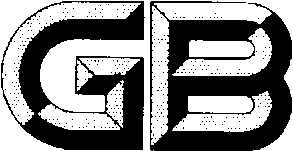 P                  GB 50314 -2015（xxxx版）智能建筑设计标准Standard for design of intelligent building（局部修订征求意见稿）20××－××－××发布                    20××－××－××实施《智能建筑设计标准》GB 50314-2015局部修订条文对照表（方框部分为删除内容，下划线部分为增加内容）中华人民共和国住房和城乡建设部联合发布国 家 市 场 监 督 管 理 总 局联合发布现行《规范》条文修订征求意见稿1  总则1  总则1.0.1为规范智能建筑工程设计，提高智能建筑工程设计质量，制定本标准1.0.1为规范智能建筑工程设计，提高工程设计质量，促进数字建筑技术发展，提升建筑智能化数字化水平管理效率，制定本标准1.0.2本标准适用于新建、扩建和改建的住宅、办公、旅馆、文化、博物馆、观演、会展、教育、金融、交通、医疗、体育、商店等民用建筑及通用工业建筑的智能化系统工程设计，以及多功能组合的综合体建筑智能化系统工程设计。1.0.2本标准适用于新建、扩建和改建的住宅、办公、旅馆、文化、博物馆、观演、会展、教育、金融、交通、医疗、体育、商店等民用建筑及通用工业建筑以及园区的智能化系统工程设计。1.0.3智能建筑工程设计应以建设绿色低碳建筑为目标，做到功能实用、技术适时、安全高效、运营规范和经济合理。1.0.3智能建筑工程设计应以建设绿色低碳建筑为目标，做到功能实用、技术适时、安全高效、运维规范和经济合理。2  术语2  术语2.0.1智能建筑  intelligent building以建筑物为平台，基于对各类智能化信息的综合应用，集架构、系统、应用、管理及优化组合为一体，具有感知、传输、记忆、推理、判断和决策的综合智慧能力，形成以人、建筑、环境互为协调的整合体，为人们提供安全、高效、便利及可持续发展功能环境的建筑2.0.1智能建筑  intelligent building以建筑物为载体，基于对各类智能化信息的综合应用，集架构、系统、应用、管理及优化组合为一体，具有感知、传输、记忆、推理、判断和决策的综合智慧能力，形成以人、建筑、环境互为协调的智能化体系，为人们提供安全、高效、便利、绿色、低碳、健康及可持续发展功能环境的建筑2.0.2工程架构  engineering architecture以建筑物的应用需求为依据，通过对智能化系统工程的设施、业务及管理等应用功能作层次化结构规划，从而构成由若干智能化设施组合而成的架构形式。2.0.2顶层设计top-down design运用系统论方法，从全局出发，对某项任务或者某个项目的各维度、各层次和各要素统筹规划，协调一致地实现目标。2.0.3信息化应用系统  information application system以信息设施系统和建筑设备管理系统等智能化系统为基础，为满足建筑物的各类专业化业务、规范化运营及管理的需要，由多种类信息设施、操作程序和相关应用设备等组合而成的系统。2.0.3信息化应用  information application以信息设施系统和建筑设备管理系统等智能化系统为基础，为满足建筑物的各类专业化业务、规范化运营及管理的需要，由多种类信息设施、操作程序和相关应用设备等组合而成。2.0.4智能化集成系统  intelligent integration system 为实现建筑物的运营及管理目标，基于统一的信息平台，以多种类智能化信息集成方式，形成的具有信息汇聚、资源共享、协同运行、优化管理等综合应用功能的系统。2.0.4智能化集成平台  intelligent integration platform为实现建筑物的运营及管理目标，基于统一的数字化管理平台，以多种类智能化信息集成方式，形成的具有信息汇聚、资源共享、协同运行、优化管理等综合应用功能的智能化集成系统和/或数字化综合管理平台。2.0.4A数字编码标识 digital encoding identifier采用约定的数字、字母和特殊字符的组合规则，表达特定的数字对象或信息，并通过对编码标识的解析进行还原，并使用统一的语义实现系统之间数据交换的编码标识。2.0.5信息设施系统 information facility system为满足建筑物的应用与管理对信息通信的需求，将各类具有接收、交换、传输、处理、存储和显示等功能的信息系统整合，形成建筑物公共通信服务综合基础条件的系统。2.0.5信息设施 information facility为满足建筑物的应用与管理对信息通信的需求，将各类具有接收、交换、传输、处理、存储和显示等功能的信息系统整合，形成建筑物通信服务综合基础条件。2.0.6建筑设备管理系统 building management system对建筑设备监控系统和公共安全系统等实施综合管理的系统。2.0.6建筑设备管理系统 building management system对建筑设备监控系统、建筑设备一体化监控系统和建筑设备能效监管系统等实施智能化和数字化综合管理的系统。2.0.6A建筑设备监控系统 building automation system（BAS）将建筑设备采用传感器、执行器、控制器、人机界面、数据库、通信网络、管线及辅助设施等连接起来，并配有软件进行监视和控制的综合系统。2.0.6B建筑设备一体化监控系统integrated system of power、control and communication  for mechanical、 electrical and plumbing采用自动控制、网络通信和人工智能等技术，使用标准化控制模块，将供配电、能耗监测、设备监控等功能进行一体化集成的系统。3 工程架构3 基本规定3.1.1智能化系统工程架构的设计应包括设计等级、架构规划、系统配置等。3.1.1智能化系统工程的设计应包括设计等级、架构规划、系统配置等内容，并宜考虑成本效益的平衡等因素进行顶层设计。3.1.1A 智能化系统工程的建设应为智能建筑与智慧城市的数据交互提供技术条件。3.1.2智能化系统工程的设计等级应根据建筑的建设目标、功能类别、地域状况、运营及管理要求、投资规模等综合因素确立定且宜包括。3.1.2智能化系统工程的设计等级应根据建筑的建设目标、功能类别、地域状况、服务、运维及管理要求、投资规模等综合因素确定，且宜包括系统配置、功能要求和性能指标等内容。3.1.3智能化系统工程的总体技术架构的规划应根据建筑的功能需求、基础条件和应用方式等作层次化结构组合，并应包括的搭建设计，并构成由若干智能化设施组合的架构形式。3.1.3智能化系统工程的总体技术架构的规划应根据建筑的功能需求、基础条件和应用方式等因素确定，并应包括信息化应用、智能化集成平台和智能化基础设施等内容。3.1.4智能化系统工程的系统配置应根据智能化系统工程的设计等级和架构规划，选择配置相关的智能化系统。3.1.4智能化系统工程的系统配置应根据其设计等级和架构规划，选择配置相关的智能化系统，并应满足信息安全保护的技术要求。3.2 设计等级3.2 设计等级3.2.1智能化系统工程设计等级的确立应符合下列规定：1应实现建筑的建设目标；2应适应工程建设的基础状况；3应符合建筑物运营及管理的信息化功能；4应为建筑智能化系统的运行维护提供服务条件和支撑保障；5应保证工程建设投资的有效性和合理性。3.2.1智能化系统工程设计等级的确立应符合下列规定：1应采用数字建筑技术、信息技术，实现建筑智能化的建设目标；2应适应工程建设的基础状况；3应符合建筑物服务、运维及管理的功能要求；4应为建筑智能化系统的运行维护提供服务条件和支撑保障；5应保证工程建设投资的有效性和合理性。3.3架构规划3.3架构规划3.3.1智能化系统工程的架构的规划应符合下列规定：1应满足建筑物的信息化应用需求；2应支持各智能化系统的信息关联和功能汇聚；3应顺应智能化系统工程技术的可持续发展；4应适应智能化系统综合技术功效的不断完善；5综合体建筑的智能化系统工程应适应多功能类别组合建筑物态的形式，并应满足综合体建筑整体实施业务运营及管理模式的信息化应用需求。3.3.1智能化系统工程总体技术架构的规划应符合下列规定：1应满足建筑物的信息化应用需求；2应在标准化、通用性、先进性与可扩展性的基础上，实现各智能化系统的数据融合、应用协同和功能汇聚；3应顺应智能化系统工程技术的可持续发展；4应适应智能化系统综合技术功效及安全保障措施的不断完善；5园区的智能化系统工程应适应园区服务、运维及管理模式的信息化应用需求。3.3.2智能化系统工程的设施总体技术架构的搭建应符合下列规定：1应建设建筑信息化应用的基础设施层；2应建立具有满足运营和管理应用等综合支撑功能的信息服务设施层；3应形成展现信息应用和协同效应的信息化应用设施层。3.3.2智能化系统工程总体技术架构的搭建应符合下列规定：1应建设满足建筑信息化应用的智能化基础设施，并应配置标准化通信接口；2应建立具有满足服务、运维和管理应用等综合支撑功能的智能化集成平台；3应形成支持业务需求和协同效应的信息化应用层。3.3.3智能化系统工程的架构规划分项应符合下列规定：1架构规划分项应按工程架构整体的层次化结构形式，分别以基础设施、信息服务设施及信息化应用设施展开；2基础设施应为公共环境设施和机房设施，其分项宜包括信息通信基础设施、建筑设备管理设施、公共安全设施、机房环境设施和机房管理设施等；3信息服务设施应为应用信息服务设施的信息应用支撑设施部分，其分项宜包括语音应用支撑设施、数据应用支撑设施、多媒体应用支撑设施等；4信息化应用应为应用信息服务设施的应用设施部分其分项宜包括为公共应用设施、管理应用设施、业务应用设施、智能信息集成设施等。3.3.3智能化系统工程技术架构分项的设计应符合下列规定：1应按总体技术架构的层次化结构形式，分别以智能化基础设施、智能化集成平台及信息化应用展开；2智能化基础设施应包括信息通信基础设施、建筑设备管理设施、公共安全设施、机房工程等；3智能化集成平台宜包括系统软硬件、数据管理、功能组件等功能，并配置相应的算法、算力及网络通信能力；4信息化应用应包括通用业务和专业业务。3.4 系统配置3.4 系统配置3.4.1智能化系统工程的系统配置应符合下列规定：1应以设计等级为依据；2应与架构规划相对应；3应保障智能化系统综合融合技术功效；4宜适应按专业化功能类别模块化分项实施的方式；5应按建筑基本条件和功能需求配置基础设施层的智能化系统；6应以基础设施层的智能化系统为支撑条件，按建筑功能类别配置信息服务设施层和信息化应用设施层的智能化系统。3.4.1智能化系统工程的系统配置应符合下列规定：1应以设计等级为依据；2应与架构规划相对应；3应保障智能化系统融合技术功效；4宜适应按专业化功能类别模块化分项实施的方式；5应按建筑基本条件和功能需求配置智能化基础设施层的系统；6应以智能化基础设施为支撑条件，按建筑功能类别配置智能化集成平台和信息化应用。3.4.2智能化系统工程的系统配置分项应符合下列规定： 1系统配置分项应分别以信息化应用系统、智能化集成、信息设施系统、建筑设备管理系统、公共安全系统、机房工程等设计要素展开；2应与基础设施层相对应，且基础设施的智能化系统分项宜包括信息接入系统、布线系统、移动通信室内信号覆盖系统、卫星通信系统、建筑设备监控系统、建筑能效监管系统、火灾自动报警系统、入侵报警系统、视频安防监控系统、出入口控制系统、电子巡查系统、访客对讲系统、停车库（场）管理系统、安全防范综合管理（平台）系统、应急响应系统及相配套的智能化系统机房工程；3应与信息服务设施层相对应，且信息服务设施的智能化系统分项宜包括用户电话交换系统、无线对讲系统、信息网络系统、有线电视系统、卫星电视接收系统、公共广播系统、会议系统、信息导引及发布系统、时钟系统等；4应与信息化应用设施层相对应，且信息化应用设施的智能化系统分项宜包括公共服务系统、智能卡系统、物业管理系统、信息设施运行管理系统、信息安全管理系统、通用业务系统、专业业务系统、智能化集成系统、集成信息应用系统。3.4.2智能化系统工程的系统配置分项应符合下列规定： 1系统配置分项应分别以信息化应用、智能化集成平台、智能化基础设施等设计要素展开；2智能化基础设施宜包括信息设施系统、建筑设备管理系统、公共安全系统、其他相关机电设备及相配套的智能化系统机房工程；3智能化集成平台宜采用智能化集成系统和/或数字化综合管理平台的方式实现；4信息化应用中的通用业务宜包括公共服务、公共安全、建筑设备管理、能源管理、环境管理、物业管理等，专业业务宜根据建筑使用功能及特点进行配置。3.4.3  综合体建筑智能化工程的系统配置应符合下列规定：1应以综合体建筑的业态形式、设计等级和架构规划为依据；2应按综合体建筑整体功能需求配置基础设施的智能化系统；3应以基础设施的智能化系统为支撑条件，配置满足不同功能类别单体或局部建筑的信息服务设施和信息化应用设施的智能化系统；4应以各单体或局部建筑的基础设施和信息服务设施整合为条件，配置满足综合体建筑实施整体运营和全局性管理模式需求的信息化应用设施的智能化系统。3.4.3  园区智能化工程的系统配置应符合下列规定：1应以园区的业态形式、设计等级和架构规划为依据；2应按园区整体功能需求配置基础设施的智能化系统；3应以基础设施的智能化系统为支撑条件，配置满足不同功能类别单体或局部建筑的信息服务设施和信息化应用设施的智能化系统；4应以各单体或局部建筑的基础设施和信息服务设施整合为条件，配置满足园区实施整体运维和全局性管理模式需求的信息化应用的智能化系统。4 设计要素4 系统设计4.1.1智能化系统工程的设计要素应按智能化系统工程的设计等级、架构规划及系统配置等工程架构。4.1.1智能化系统工程的设计应顺应数字建筑发展趋势，并根据设计等级、架构规划及系统配置等因素进行确定。4.1.2智能化系统工程的设计要素宜包括信息化应用系统、智能化集成系统、信息设施系统、建筑设备管理系统、公共安全系统、机房工程等。4.1.2智能化系统工程的设计应满足建筑信息化应用的同时兼顾建筑物平时和急时的使用需求。4.1.3智能化系统工程的设计要素应符合国家现行标准《火灾自动报警系统设计规范》GB50116、《安全防范工程技术规范》GB50348和《民用建筑电气设计规范》JGJ16等的有关规定。4.1.3智能化系统工程的设计应符合国家现行标准《建筑电气与智能化通用规范》GB 55024、《安全防范工程通用规范》GB 55029、《消防设施通用规范》GB 55036《火灾自动报警系统设计规范》GB50116、《安全防范工程技术规范》GB50348和《民用建筑电气设计标准》GB51348等的有关规定。4.2 信息化应用系统4.2 信息化应用4.2.1信息化应用系统功能应符合下列规定：1应满足建筑物运行和管理的信息化需要；2应提供建筑业务运营维的支撑和保障。4.2.1信息化应用功能应符合下列规定：1应满足建筑物运行和管理的信息化需要；2应提供建筑业务运维的支撑和保障；3宜基于数字化和智能化技术提供人性化服务。4.2.2信息化系统宜包括公共服务、智能卡应用、物业管理、信息设施运行管理、信息安全管理、通用业务和专业业务等功能信息化应用系统。4.2.2信息化应用宜包括公共服务、安全管理、物业管理、能源管理、环境管理等通用业务和专业业务。4.2.3公共服务系统应具有访客接待管理和公共服务信息发布等功能，并宜具有将各类公共服务事务纳入规范运行程序的管理功能。4.2.3公共服务宜包括客户服务、通行管理、自助服务和信息发布等功能，并宜具有将各类公共服务事务纳入规范运行程序的管理功能。4,2,4A安全管理宜包括授权管理、视觉应用、定位追踪和应急处置等功能。4.2.4智能卡应用系统应具有身份识别等功能，并宜具有消费、计费、票务管理、资料借阅、物品寄存、会议签到等管理功能；且应具有适应不同安全等级的应用模式。4.2.4B智能卡应用系统应具有身份识别等功能，并宜具有消费、计费、票务管理、资料借阅、物品寄存、会议签到等管理功能。4.2.5物业管理系统应具有对建筑的物业经营、运行维护进行管理的功能。4.2.5物业管理宜包括资产管理、设备设施管理、物流管理和运维管理功能。4.2.6信息设施运行管理系统应具有对建筑物信息能源设施的运行状态、资源配置、技术性能等进行监测、分析、处理和维护的功能。4.2.6能源管理可包括能源设施的分项计量、用能策略、碳排放监控、能效分析与评估等功能。4.2.7 信息安全管理系统应符合国家现行有关信息安全等级保护标准的规定。4.2.7 环境管理可包括环境监测、环境指标信息发布和环境参数与空调通风设备联动等功能。4.3 智能化集成系统4.3 智能化集成平台4.3.1智能化集成系统的功能应符合下列规定：1应以实现绿色建筑为目标，应满足建筑的业务功能、物业运营及管理模式的应用需求；2应采用智能化信息资源共享和协同运行的架构形式；3应具有实用、规范和高效的监管功能；4宜适应信息化综合应用功能的延伸及增强。4.3.1智能化集成平台的建设应符合下列规定：1应以实现绿色、低碳、健康和韧性的智能建筑为目标，应满足建筑的业务功能、物业运营及管理模式的应用需求；2应采用智能化信息资源共享和协同运行的架构形式；3应具有实用、规范和高效的监管功能；4宜适应信息化综合应用功能的延伸及增强。4.3.2智能化集成平台系统构建应符合下列规定：1系统应包括信息集成（平台）系统与集成信息应用系统宜包括系统软硬件、数据管理、功能组件等；2智能化信息集成（平台）系统系统软硬件宜包括操作系统平台软件、数据库、服务器/云、集成系统平台应用程序、各纳入集成管理的智能化设施系统与集成互为关联的各类信息通信接口等；3集成信息应用系统宜由通用业务基础功能模块和专业业务运营功能模块等组成；4宜具有虚拟化、分布式、统一安全管理等整体平台的支撑能力；5宜顺应物联网、云计算、大数据、智慧城市等信息交互多元化和新应用的发展。；4.3.2智能化集成平台构建应符合下列规定：1宜包括系统软硬件、数据管理、功能组件等，实现数据融合及信息化应用服务的共建、共享和共用；2系统软硬件宜包括平台软件、数据库、服务器/云与通信接口等；3数据管理宜包括数据采集、数据处理、数据分析和数据服务等；4宜具有虚拟化、分布式、统一安全管理和运维等支撑能力；5宜顺应物联网、人工智能、云计算、大数据、智慧城市等信息交互多元化和新应用的发展；6.可提供实现建筑微电网和多冷热源等系统预测与调度控制所需的算法、算力；7.宜包括建筑信息模型（BIM）、地理信息系统（GIS）、人工智能技术（AI）和物联网平台（IoT）等功能组件。4.3.3智能化集成系统通信互联应符合下列规定：1 应具有标准化通信方式和信息交互的支持能力；2 应符合国际通用的接口、协议及国家现行有关标准的规定。4.3.3智能化集成平台的通信互联应符合下列规定：1 应具有标准化通信方式和信息交互的支持能力；2 应符合国家现行有关标准规定的通用接口和协议。4.3.4智能化集成系统配置应符合下列规定：1应适应标准化信息集成平台的技术发展方向；2应形成对智能化相关信息采集、数据通信、分析处理等支持能力；3宜满足对智能化相关信息及历史数据分析、可视化展现的要求；4宜满足远程及移动应用的扩展需要；5应符合实施规范化的管理方式和专业化的业务运行程序； 6应具有安全性、可用性、可维护性和可扩展性。4.3.4智能化集成平台的配置应符合下列规定：1应适应标准化信息集成平台的技术发展方向，根据不同的功能和需求，采用相应的冗余技术，并应配置与信息化应用相适应智能算法及算力，其软硬件应支撑建筑数字化的安全和扩展要求；2应形成对智能化相关信息采集、数据通信、分析处理等支持能力；3宜满足对智能化相关信息及历史数据分析、可视化展现的要求；4宜满足远程及移动应用的扩展需要；5应符合实施规范化的管理方式和专业化的业务运行程序； 6应具有安全性、可用性、可维护性和可扩展性；7宜具有数字编码标识管理功能，其规则应满足建筑物数字化管理的需求。4.3.5当智能化集成平台采用云部署时，宜符合下列规定：1可选择公有云、私有云、混合云或超融合一体机等云部署方式。2宜根据云部署设备所处的位置，合理配置边缘设备，保证云中断或拥塞等异常时本地关键业务可用。4.4 信息设施系统4.4 信息设施4.4.1信息设施系统功能应符合下列规定：1应具有对建筑内外相关的语音、数据、图像和多媒体等形式的信息予以接受、交换、传输、处理、存储、检索和显示等功能；2宜融合信息化所需的各类信息设施，并为建筑的使用者及管理者提供信息化应用的基础条件。4.4.1信息设施系统功能应符合下列规定：1应具有对建筑内外相关的语音、数据、图像和多媒体等形式的信息接收、交换、传输、处理、存储、检索和显示等功能；2宜融合信息化所需的各类信息设施，并为建筑的使用者及管理者提供信息化应用的基础条件。4.4.4布线系统应符合下列规定：1应满足建筑物内语音、数据、图像和多媒体等信息传输的需求；2应根据建筑物的业务性质、使用功能、管理维护、环境安全条件和使用需求等，进行系统布局、设备配置和缆线设计；3应遵循集约化建设的原则，并应统一规划、兼顾差异、路由便捷、维护方便；4应适应智能化系统的数字化技术发展和网络化融合趋向，并应成为建筑内整合各智能化系统信息传递的通道；5应根据缆线敷设方式和安全保密的要求，选择满足相应安全等级的信息缆线；6应根据缆线敷设方式和防火的要求，选择相应阻燃及耐火等级的缆线；7应配置相应的信息安全管理保障技术措施；8应具有灵活性、适应性、可扩展性和可管理性；9系统设计应符合现行国家标准《综合布线系统工程设计规范》GB50311的有关规定。4.4.5移动通信室内信号覆盖系统应符合下列规定：1应确保建筑物内部与外界的通信接续；2应适应移动通信业务的综合性发展；3对于室内需屏蔽移动通信信号的局部区域，应配置室内区域屏蔽系统；4系统设计应符合现行国家标准《环境电磁波卫生标准》GB9175的有关规定。4.4.4布线系统应符合下列规定：1应满足建筑物内语音、数据、图像和多媒体等信息传输的需求；2应根据建筑物的业务性质、使用功能、管理维护、环境安全条件和使用需求等，进行系统布局、设备配置和缆线设计；3应遵循集约化建设的原则，并应统一规划、兼顾差异、路由便捷、维护方便；4应适应智能化系统的数字化技术发展和网络化融合趋向，并应成为建筑内整合各智能化系统信息传递的通道；5应根据缆线敷设方式和安全保密的要求，选择满足相应安全等级的信息缆线；6应根据缆线敷设方式和防火的要求，选择相应燃烧性能等级的缆线；7应配置相应的信息安全管理保障技术措施，宜实现对端口和连接设备等信息的管理；8应具有灵活性、适应性、可扩展性和可管理性；9系统设计应符合现行国家标准《综合布线系统工程设计规范》GB50311的有关规定。4.4.5移动通信室内信号覆盖系统应符合下列规定：1应确保建筑物内部与外界的通信接续，宜实现公共区域信号全覆盖；2应适应移动通信业务的综合性发展；3对于室内需屏蔽移动通信信号的局部区域，应配置室内区域屏蔽系统；4系统设计应符合现行国家标准《环境电磁波卫生标准》GB9175和《建筑电气工程电磁兼容技术规范》GB51204的有关规定。4.4.6卫星通信系统应符合下列规定：1应按建筑的业务需求进行配置；2应满足语音、数据、图像及多媒体等信息的传输要求；3卫星通信系统天线、室外单元设备安装空间和天线基座基础、室外馈线引入的管线及卫星通信机房等应设置在满足卫星通信要求的位置。4.4.6卫星通信系统应符合下列规定：1应按建筑的业务需求进行配置；2应满足语音、数据、图像及多媒体等信息的传输要求；3卫星通信系统天线、室外单元设备安装空间和天线基座基础、室外馈线引入的管线及卫星通信机房等应满足卫星通信传输的技术要求。4.4.8无线对讲系统应符合下列规定：1应满足建筑内管理人员互相通信联络的需求；2应根据建筑的环境状况，设置天线位置、选择天线形式、确定天线输出功率；3应利用基站信号，配置室内天馈线和系统无源器件；4信号覆盖应均匀分布；5应具有远程控制和集中管理功能，并应具有对系统语音和数据的管理能力；6语音呼叫应支持个呼、组呼、全呼和紧急呼叫等功能；7宜具有支持文本信息收发、GPS定位、遥测、对讲机检查、远程监听、呼叫提示、激活等功能；8应具有先进性、开放性、可扩展性和可管理性。4.4.8无线对讲系统应符合下列规定：1应满足建筑内管理人员即时通信联络的需求，宜满足盲区广播信号接收的需求；2应根据建筑的环境状况，设置天线位置、选择天线形式、确定天线输出功率；3应利用基站信号，配置室内天馈线和系统无源器件；4信号覆盖应均匀分布；5应具有远程控制和集中管理功能，并应具有对系统语音和数据的管理能力；6语音呼叫应支持个呼、组呼、全呼和紧急呼叫等功能；7宜具有支持文本信息收发、卫星定位、遥测、对讲机检查、远程监听、呼叫提示、激活等功能；8应具有先进性、开放性、可扩展性和可管理性。4.4.9信息网络系统应符合下列规定： 1应根据建筑的运营模式、业务性质、应用功能、环境安全条件及使用需求，进行系统组网的架构规划；2应建立各类用户完整的公用和专用的信息通信链路，支撑建筑内多种类智能化信息的端到端传输，并应成为建筑内各类信息通信完全传递的通道；3应保证建筑内信息传输与交换的高速、稳定和安全；4应适应数字化技术发展和网络化传输趋向；对智能化系统的信息传输，应按信息类别的功能性区分、信息承载的负载量分析、应用架构形式优化等要求进行处理，并应满足建筑智能化信息网络实现的统一性要求；5网络拓扑架构应满足建筑使用功能的构成状况、业务需求及信息传输的要求；6应根据信息接入方式和网络子网划分等配置路由设备，并应根据用户工作业务特性、运行信息流量、服务质量要求和网络拓扑架构形式等，配置服务器、网络交换设备、信息通信链路、信息端口及网络管理系统等；7应配置相应的信息安全保障设备和网络管理系统，建筑物内信息网络系统与建筑物外部的相关信息网互联时，应设置有效抵御干扰和入侵的防火墙等安全措施；8宜采用专业化、模块化、结构化的系统架构形式；9应具有灵活性、可扩展性和可管理性。4.4.9信息网络系统应符合下列规定： 1应根据建筑的运营模式、业务性质、应用功能、环境安全条件及使用需求，进行系统组网的架构规划；2应建立各类用户完整的公用和专用的信息通信链路，支撑建筑内多种类智能化信息的端到端传输，并应成为建筑内各类信息通信完全传递的通道；3应保证建筑内信息传输与交换的高速、稳定和安全；4应适应数字化技术发展和网络化传输趋向；对智能化系统的信息传输，应按信息类别的功能性区分、信息承载的负载量分析、应用架构形式优化等要求进行处理，并应满足建筑智能化信息网络实现的统一性要求；5网络拓扑架构应满足建筑使用功能的构成状况、业务需求及信息传输的要求，应根据信息化应用的需要提供无线局域网接入能力；6应根据信息接入方式和网络子网划分等配置路由设备，并应根据用户工作业务特性、运行信息流量、服务质量要求和网络拓扑架构形式等，配置服务器、网络交换设备、信息通信链路、信息端口及网络管理系统等；7应配置相应的信息安全保障设备和网络管理系统，建筑物内信息网络系统与建筑物外部的相关信息网互联时，应设置有效抵御干扰和入侵的防火墙等安全措施；8宜采用专业化、模块化、结构化的系统架构形式；9应具有灵活性、可扩展性和可管理性；10信息网络系统宜采用光纤网络系统。4.4.10有线电视及卫星电视接收系统应符合下列规定：1应向收视用户提供多种类电视节目源；2应根据建筑使用功能的需要，配置卫星广播电视接收及传输系统；3卫星广播电视系统接收天线、室外单元设备安装空间和天线基座基础、室外馈线引入的管线等，应设置在满足接收要求的部位；4宜拓展其他相应增值应用功能；5系统设计应符合现行国家标准《有线电视系统工程技术规范》GB50200的有关规定。4.4.10有线电视及卫星电视接收系统应符合下列规定：1应向收视用户提供多种类电视节目源；2应根据建筑使用功能的需要，配置卫星广播电视接收及传输系统；3卫星广播电视系统接收天线、室外单元设备安装空间和天线基座基础、室外馈线引入的管线等，应满足接收的技术要求；4宜拓展其他相应增值应用功能；5系统设计应符合现行国家标准《有线电视网络工程设计标准》GB50200的有关规定。4.4.11公共广播系统应符合下列规定：1应包括业务广播、背景广播和紧急广播；2业务广播系统应根据工作业务及建筑物业管理的需要，按业务区域设置音源信号，分区控制呼叫及设定播放程序，业务广播宜播发的信息包括通知、新闻、信息、语音文件、寻呼、报时等；3背景广播应向建筑内各功能区播送渲染环境气氛的音源信号。背景广播宜播发的信息包括背景音乐和背景音响等；4紧急广播系统应满足应急管理的要求，紧急广播应播发的信息为依据相应安全区域划分规定的专用应急广播信令。紧急广播应优先于业务广播、背景广播；5应适应数字化处理技术、网络化播控方式的应用发展；6宜配置标准时间校正功能；7声场效果应满足使用要求及声学指标的要求；8宜拓展公共广播系统相应智能化应用功能；9系统设计应符合现行国家标准《公共广播系统工程技术规范》GB50526的有关规定。4.4.11公共广播系统应符合下列规定：1应包括业务广播、背景广播和紧急广播；2业务广播系统应根据工作业务及建筑物业管理的需要，按业务区域设置音源信号，分区控制呼叫及设定播放程序，业务广播宜播发的信息包括通知、新闻、信息、语音文件、寻呼、报时等；3背景广播应向建筑内各功能区播送渲染环境气氛的音源信号。背景广播宜播发的信息包括背景音乐和背景音响等；4紧急广播系统应满足应急管理的要求，紧急广播应播发的信息为依据相应安全区域划分规定的专用应急广播信令。紧急广播应优先于业务广播、背景广播；5应适应数字化处理技术、网络化播控方式的应用发展；6宜配置标准时间校正功能；7声场效果应满足使用要求及声学指标的要求；8宜拓展公共广播系统相应智能化应用功能；9系统设计应符合现行国家标准《公共广播系统工程技术标准》GB50526的有关规定。4.4.12会议系统应符合下列规定：1应按使用和管理等需求对会议场所进行分类，并分别按会议（报告）厅、多功能会议室和普通会议室等类别组合配置相应的功能。会议系统的功能宜包括音频扩声、图像信息显示、多媒体信号处理、会议讨论、会议信息录播、会议设施集中控制、会议信息发布等；2会议（报告）厅宜根据使用功能，配置舞台机械及场景控制及其他相关配套功能等；3具有远程视频信息交互功能需求的会议场所，应配置视频会议系统终端(含内置多点控制单元)；4当系统具有集中控制播放信息和集成运行交互功能要求时，宜采取会议设备集约化控制方式，对设备运行状况进行信息化交互式管理；5应适应多媒体技术的发展，并应采用能满足视频图像清晰度要求的投射及显示技术和满足音频声场效果要求的传声及播放技术；6宜采用网络化互联、多媒体场效互动及设备综合控制等信息集成化管理工作模式，并宜采用数字化系统技术和设备；7 宜拓展会议系统相应智能化应用功能；8 系统设计应符合现行国家标准《电子会议系统工程设计规范》GB50799、《厅堂扩声系统设计规范》GB50371、《视频显示系统工程技术规范》GB50464和《会议电视会场系统工程设计规范》GB50635的有关规定。4.4.12会议系统应符合下列规定：1应按使用和管理等需求对会议场所进行分类，并分别按会议（报告）厅、多功能会议室和普通会议室等类别组合配置相应的功能。会议系统的功能宜包括音频扩声、图像信息显示、多媒体信号处理、无纸化会议、会议讨论、会议信息录播、会议设施集中控制、会议信息发布等；2会议（报告）厅宜根据使用功能，配置舞台机械及场景控制及其他相关配套功能等；3具有远程视频信息交互功能需求的会议场所，应配置视频会议系统终端(含内置多点控制单元)；4当系统具有集中控制播放信息和集成运行交互功能要求时，宜采取会议设备集约化控制方式，对设备运行状况进行信息化交互式管理；5应适应多媒体技术的发展，并应采用能满足视频图像清晰度要求的投射及显示技术和满足音频声场效果要求的传声及播放技术；6宜采用网络化互联、多媒体场效互动及设备综合控制等信息集成化管理工作模式，并宜采用数字化系统技术和设备；7 宜拓展会议系统相应智能化应用功能，宜具有语音转写和会议组群功能；7A 具有多语种交流需求的会议室和报告厅等场所应配置同声传译系统。8 系统设计应符合现行国家标准《电子会议系统工程设计规范》GB50799、《厅堂扩声系统设计规范》GB50371、《视频显示系统工程技术规范》GB50464和《会议电视会场系统工程设计规范》GB50635的有关规定。4.4.13信息导引及发布系统应符合下列规定：1应具有公共业务信息的接入、采集、分类和汇总的数据资源库，并在建筑公共区域向公众提供信息告示、标识导引及信息查询等多媒体信息发布功能；2宜由信息播控中心、传输网络、信息发布显示屏或信息标识牌、信息导引设施或查询终端等组成，并应根据应用需要进行设备的配置及组合；3应根据建筑物的管理需要，布置信息发布显示屏或信息导引标识屏、信息查询终端等，并应根据公共区域空间环境条件，选择信息显示屏和信息查询终端的技术规格、几何形态及安装方式等；4播控中心宜设置专用的服务器和控制器，并宜配置信号采集和制作设备及相配套的应用软件；应支持多通道显示、多画面显示、多列表播放和支持多种格式的图像、视频、文件显示，并应支持同时控制多台显示端设备。4.4.13信息导引及发布系统应符合下列规定：1应具有公共业务信息的接入、采集、分类和汇总的数据资源库，并在建筑公共区域向公众提供信息告示、标识导引及信息查询等多媒体信息发布功能；2宜由信息播控中心、传输网络、信息发布显示屏或信息标识牌、信息导引设施或查询终端等组成，并应根据应用需要进行设备的配置及组合；3应根据建筑物的管理需要，布置信息发布显示屏或信息导引标识屏、信息查询终端等，并应根据公共区域空间环境条件，选择信息显示屏和信息查询终端的技术规格、几何形态及安装方式等；4播控中心宜设置专用的服务器和控制器，并宜配置信号采集和制作设备及相配套的应用软件；应支持多通道显示、多画面显示、多列表播放和支持多种格式的图像、视频、文件显示，并应支持同时控制多台显示端设备；5系统设计尚应符合《视频显示系统工程技术规范》GB50464等标准的有关规定。4.5 建筑设备管理系统4.5 建筑设备管理系统4.5.2建筑设备管理系统宜包括建筑设备监控系统、建筑能效监管系统，以及需纳入管理的其他业务设施系统等。4.5.2建筑设备管理系统宜包括建筑设备监控系统和/或建筑设备一体化监控系统、建筑能效监管系统，以及需纳入管理的其他业务设施系统等。4.5.3建筑设备监控系统应符合下列规定：1监控的设备范围宜包括冷热源、供暖通风和空气调节、给水排水、供配电、照明、电梯等，并宜包括以自成控制体系方式纳入管理的专项设备监控系统等；2采集的信息宜包括温度、湿度、流量、压力、压差、液位、照度、气体浓度、电量、冷热量等建筑设备运行基础状态信息；3监控模式应与建筑设备的运行工艺相适应，并应满足对实时状况监控、管理方式及管理策略等进行优化的要求；4应适应相关的管理需求与公共安全系统信息关联；5宜具有向建筑内相关集成系统提供建筑设备运行、维护管理状态等信息的条件。4.5.3建筑设备监控系统应符合下列规定：1监控的设备范围宜包括冷热源、供暖通风和空气调节、给水排水、供配电、照明、电梯、新能源、储能、充电桩等，并宜包括以自成控制体系方式纳入管理的专项设备监控系统等；2采集的信息宜包括温度、湿度、流量、压力、压差、液位、照度、气体浓度、电量、冷热量等建筑设备运行基础状态信息；3监控模式应与建筑设备的运行工艺相适应，并应满足对实时状况监控、管理方式及管理策略等进行优化的要求；4应适应相关的管理需求与公共安全系统信息关联；5宜具有向建筑内相关集成平台提供建筑设备运行、维护管理状态等信息的条件；6应采集设备运行参数与运行时间等信息，宜对设备开机时间、待机时间、停机时间等数据进行分析，并可评估设备利用率；7宜支持根据建筑能源使用计划、节假日、季节、天气等因素对能耗进行预测，宜支持实际能耗与预测能耗的对比分析，并可支持通过人工智能算法提高预测精度；8当设置冷热源系统时，宜显示冷热源系统的使用综合能效；9控制设备宜根据被控制对象的变化，调整控制算法的关键参数，并显示其变化曲线；10当配置室内环境监控功能时，宜利用信息导引及发布系统显示有关信息。4.5.3 A 建筑设备一体化监控系统除了符合4.5.3的规定外，还应符合下列规定：1应采集设备电能、电压、电流、剩余电流等信息，宜采集控制柜内温度、主要电气元件故障等信息，并应具有本地及远程显示功能；2应对设备能耗超标、能耗异常等事件进行告警，并具有用能趋势预测、能效评估、能耗占比分析、用能排序等功能；3宜充分利用多维度采集的信息，实现对设备的综合节能控制与管理；4宜具有对重要设备提供预测性维护的功能；5系统的核心控制部件应采用模块化结构，可脱离监控主机独立运行，并支持在线更换。4.5.4建筑能效监管系统应符合下列规定：1能耗监测的范围宜包括冷热源、供暖通风和空气调节、给水排水、供配电、照明、电梯等建筑设备，且计量数据应准确，并应符合国家现行有关标准的规定；2能耗计量的分项及类别宜包括电量、水量、燃气量、集中供热耗热量、集中供冷耗冷量等使用状态信息；3根据建筑物业管理的要求及基于对建筑设备运行能耗信息化监管的需求，应能对建筑的用能环节进行适度调控及供能配置适时调整；4应通过对纳入能效监管系统的分项计量及监测数据统计分析和处理，提升建筑设备协调运行和优化建筑综合性能。4.5.4建筑能效监管系统应符合下列规定：1能耗监测的范围宜包括冷热源、供暖通风和空气调节、给水排水、供配电、照明、电梯、新能源、储能、充电桩等建筑设备，且计量数据应准确，并应符合国家现行有关标准的规定；2能耗计量的分项及类别宜包括电量、水量、燃气量、集中供热耗热量、集中供冷耗冷量等使用状态信息；3根据建筑物业管理的要求及基于对建筑设备运行能耗信息化监管的需求，应能对建筑的用能环节进行适度调控及供能配置适时调整；4应通过对纳入能效监管系统的分项计量及监测数据统计分析和处理，提升建筑设备协调运行和优化建筑综合性能，宜具有数据异常识别和告警功能；5可根据建筑用能情况，计算和显示建筑物的碳排放量。4.5.6建筑设备管理系统应满足建筑物整体管理需求，系统宜纳入智能化集成系统。4.5.6建筑设备管理系统应满足建筑物整体管理需求，系统宜纳入智能化集成平台。4.5.8当设置供配电智能化监控系统时，应符合下列规定：1.应满足建筑物整体管理需求，并宜接入智能化集成平台；2.宜具有数字仪表、综合保护装置、断路器、变压器温度控制器、母线测温装置等设备接入能力，实现高低压设备的综合监控；3.对于电能质量敏感的用电设备，宜具有电能质量的监测、分析与记录等功能；4.宜配置供配电系统能效监测与管理等功能。4.5.9当设置智能照明控制系统时，应符合下列规定：1应能够灵活配置，适应不同的照明场景和需求，并宜接入筑智能化集成平台；2宜整合传感器、控制器和通信设备，形成统一、协调的分布式控制系统，实现集中管理和分区控制；3可具备实时监控能力，能够根据环境参数的变化及时调整照明设备的状态；4应实现有效的能源管理，降低能耗，提高照明设备的使用效率。4.6 公共安全系统4.6 公共安全系统4.6.1公共安全系统功能应符合下列规定：1应有效地应对建筑内火灾、非法侵入、自然灾害、重大安全事故等危害人们生命和财产安全的各种突发事件，并应建立应急及长效的技术防范保障体系；2应以人为本、主动防范、应急响应、严实可靠。4.6.1公共安全系统功能应符合下列规定：1应有效地应对建筑内火灾、非法侵入、自然灾害、重大安全事故等危害人们生命和财产安全的各种突发事件，并应建立应急及长效的技术防范保障体系；2应以人为本、主动防范、应急响应、严实可靠；3应建立包含技术手段、管理方法和应急措施等要素的安全防范体系，实现对人员、事件、物体等对象的安全保护；4应按全面防护、纵深防护和均衡防护的原则，确定防护周界、监视区、防护区、禁区的范围。4.6.3火灾自动报警系统应符合下列规定：1应安全适用、运行可靠、维护便利；2应具有与建筑设备管理系统互联的信息通信接口；3宜与安全技术防范系统实现互联；4应作为应急响应系统的基础系统之一；5宜纳入智能化集成系统；6系统设计应符合现行国家标准《火灾自动报警系统设计规范》GB50116和《建筑设计防火规范》GB50016的有关规定。4.6.3火灾自动报警系统应符合下列规定：1应安全适用、运行可靠、维护便利；2应具有与建筑设备管理系统互联的信息通信接口；3宜与安全技术防范系统实现互联；4应作为应急响应系统的基础系统之一；5宜纳入智能化集成平台；6系统设计应符合现行国家标准《消防设施通用规范》GB 55036、《火灾自动报警系统设计规范》GB50116和《建筑设计防火规范》GB50016的有关规定。4.6.4安全技术防范系统应符合下列规定：1应根据防护对象的防护等级、安全防范管理等要求，以建筑物自身物理防护为基础，运用电子信息技术、信息网络技术和安全防范技术进行构建；2宜包括安全防范综合管理（平台）和入侵报警、视频安防监控、出入口控制、电子巡查、访客对讲、停车库（场）管理系统等；3应适应数字化、网络化、平台化的发展，建立结构化架构及网络化体系；4应拓展和优化公共安全管理的应用功能；5应作为应急响应系统的基础系统之一；6宜纳入智能化集成系统；7系统设计应符合现行国家标准《安全防范工程技术规范》GB50348、《入侵报警系统工程设计规范》GB50394、《视频安防监控系统工程设计规范》GB50395、《出入口控制系统工程设计规范》GB50396的有关规定。4.6.4安全技术防范系统应符合下列规定：1应根据防范目标的风险等级、防护对象的防护等级、安全管理等要求，结合人力防护、实体防护等多种手段，利用传感设备、通信网络、信息处理和控制等技术进行构建，并应合理运用生物特征识别技术；2宜包括安全防范综合管理（平台）和入侵报警、视频安防监控、出入口控制、电子巡查、访客对讲、停车库（场）管理系统等；3应适应数字化、网络化、平台化的发展，建立结构化架构及网络化体系；4应拓展和优化公共安全管理的应用功能；5应作为应急响应系统的基础系统之一，并可在安全防范综合管理（平台）或智能化集成平台中，设置应急预案制定、应急响应机制建立和协调联动控制等功能；6宜纳入智能化集成平台；7系统设计应符合现行国家标准《安全防范工程通用规范》GB 55029、《安全防范工程技术标准》GB50348、《入侵报警系统工程设计规范》GB50394、《视频安防监控系统工程设计规范》GB50395、《出入口控制系统工程设计规范》GB50396的有关规定。4.6.6总建筑面积大于20000m2的公共建筑或建筑高度超过100m的建筑所设置的应急响应系统，必须配置与上一级应急响应系统信息互联的通信接口。4.6.6总建筑面积大于20000m2的公共建筑或建筑高度超过100m的建筑所设置的应急响应系统，必须配置与上一级应急响应系统信息互联的通信接口。4.7 机房工程4.7 机房工程4.7.2机房工程的建筑设计应符合下列规定：1信息接入机房宜设置在便于外部信息管线引入建筑物内的位置；2信息设施系统总配线机房宜设于建筑的中心区域位置，并应与信息接入机房、智能化总控室、信息网络机房及用户电话交换机房等同步设计和建设；3智能化总控室、信息网络机房、用户电话交换机房等应按智能化设施的机房设计等级及设备的工艺要求进行设计；4当火灾自动报警系统、安全技术防范系统、建筑设备管理系统、公共广播系统等的中央控制设备集中设在智能化总控室内时，各系统应有独立工作区；5智能化设备间（弱电间、电信间）宜独立设置，且在满足信息传输要求情况下，设备间（弱电间、电信间）宜设置于工作区域相对中部的位置；对于以建筑物楼层为区域划分的智能化设备间（弱电间、电信间），上下位置宜垂直对齐；6机房面积应满足设备机柜（架）的布局要求，并应预留发展空间；7信息设施系统总配线机房、智能化总控室、信息网络机房、用户电话交换系统机房等不应与变配电室及电梯机房的贴邻布置；8机房不应设在水泵房、厕所和浴室等潮湿场所的贴邻位置；9设备机房不宜贴邻建筑物的外墙；10与机房无关的管线不应从机房内穿越；11机房各功能区的净空高度及地面承重力应满足设备的安装要求和国家现行有关标准的规定；12机房应采取防水、降噪、隔音、抗震等措施。4.7.2机房工程的建筑设计应符合下列规定：1信息接入机房宜设置在便于外部信息管线引入建筑物内的位置；2信息设施系统总配线机房宜设于建筑的中心区域位置，并应与信息接入机房、智能化总控室、信息网络机房及用户电话交换机房等同步设计和建设；3智能化总控室、信息网络机房、用户电话交换机房等应按智能化设施的机房设计等级及设备的工艺要求进行设计；4当火灾自动报警系统、安全技术防范系统、建筑设备管理系统、公共广播系统等的中央控制设备集中设在智能化总控室内时，各系统应有独立工作区；5智能化设备间（弱电间、电信间）宜独立设置，且在满足信息传输要求情况下，设备间（弱电间、电信间）宜设置于工作区域相对中部的位置；对于以建筑物楼层为区域划分的智能化设备间（弱电间、电信间），上下位置宜垂直对齐；6机房面积应满足设备机柜（架）的布局要求，并应预留发展空间；7信息设施系统总配线机房、智能化总控室、信息网络机房、用户电话交换系统机房等不应与变配电室及电梯机房的贴邻布置；8机房不应设在水泵房、厕所和浴室等潮湿场所的贴邻位置及下方；9设备机房不宜贴邻建筑物的外墙；10与机房无关的管线不应从机房内穿越；11机房各功能区的净空高度及地面承重力应满足设备的安装要求和国家现行有关标准的规定；12机房应采取防水、降噪、隔音、抗震等措施。4.7.4机房工程的通风和空气调节系统设计应符合下列规定：1机房内的温度、湿度等应满足设备的使用要求；2应符合国家现行有关机房设计的等级标准；3当机房设置专用空气调节系统时，应设置具有可自动调节方式的控制装置，并应预留室外机组的安装位置；4宜为纳入机房综合管理系统预留条件。4.7.4机房工程的通风和空气调节系统设计应符合下列规定：1机房内的温度、湿度等应满足设备的使用要求；2应符合国家现行有关机房设计的等级标准；3当机房设置专用空气调节系统时，应设置自动控制装置，并应提供冷媒管、冷凝水管及室外机组的安装位置；4当设置机房动力与环境监控系统时，宜具备安全防范和火灾自动探测与报警功能，并宜接入建筑智能化集成平台。4.7.5机房工程的供配电系统设计应符合下列规定：1应满足机房设计等级及设备用电负荷等级的要求；2电源质量应符合国家现行有关标准的规定和所配置设备的要求；3设备的电源输入端应设防雷击电磁脉冲（LEMP）的保护装置；4宜为纳入机房综合管理系统预留条件。4.7.5机房工程的供配电系统设计应符合下列规定：1应满足机房设备用电负荷等级的要求；2电源质量应符合国家现行有关标准的规定和所配置设备的要求；3设备的电源输入端应设防雷击电磁脉冲（LEMP）的保护装置；4宜为纳入机房动力与环境监控系统预留条件。4.7.7机房工程的照明系统设计应符合下列规定：1应满足各工作区照度标准值的要求；2照明灯具应采用无眩光荧光灯具及节能灯具；3宜具有自动调节方式的控制装置；4宜为纳入机房综合管理动力与环境监控系统预留条件。4.7.7机房工程的照明系统设计应符合下列规定：1应满足各工作区照度标准值的要求；2照明灯具应采用无眩光节能灯具；3宜具有自动调节方式的控制装置；4宜为纳入机房动力与环境监控系统预留条件。4.7.8机房工程接地设计应符合下列规定：1当机房采用建筑物共用接地装置时，接地电阻值应按接入设备中要求的最小值确定；2当机房采用独立接地时，接地电阻值应符合国家现行有关标准的规定和所配置设备的要求；3机房内应设专用局部等电位联结装置。4.7.8机房工程接地设计应符合下列规定：1当机房采用建筑物共用接地装置时，接地电阻值应按接入设备中要求的最小值确定；2当机房采用独立接地时，接地电阻值应符合国家现行有关标准的规定和所配置设备的要求；3机房内应设辅助等电位联结装置。4.7.9机房工程的防静电设计应符合下列规定：1机房的主机房和辅助工作区的地板或地面应设置具有静电泄放的接地装置；2电子信息系统机房内所有设备的金属外壳、各类金属管（槽）和构件等应进行等电位联结并接地。4.7.9机房工程的防静电设计应符合下列规定：1机房的地板或地面应设置具有静电泄放的接地装置；2机房内所有设备的金属外壳、机柜、各类金属管（槽）和构件等应进行等电位联结并接地。4.7.10机房工程的安全系统设计应符合下列规定：1应设置与机房安全管理相配套的火灾自动报警和安全技术防范设施；2应满足机房设计等级要求，并应符合国家现行有关标准的规定；3宜为纳入机房综合管理系统预留条件。4.7.10机房工程的安全系统设计应符合下列规定：1应设置与机房安全管理相配套的火灾自动报警和安全技术防范设施；2应满足机房设计等级要求，并应符合国家现行有关标准的规定；3宜为纳入机房动力与环境监控系统预留条件。4.7.11信息网络机房、应急响应中心等机房宜根据建筑功能、机房规模、设备状况及机房的建设要求等，配置机房综合管理系统，并宜具备机房基础设施运行监控、环境设施综合管理、信息设施服务管理等功能。机房综合管理系统应符合下列规定：1应满足机房设计等级的要求，对机房内能源、安全、环境等基础设施进行监控；2应满足机房运营及管理的要求，对机房内各类设施的能耗及环境状态信息予以采集、分析等监管；3应满足建筑业务专业功能的需求，并应对机房信息设施系统的运行进行监管等。4.7.11信息网络机房、应急响应中心等机房宜根据建筑功能、机房规模、设备状况及机房的建设要求等，配置机房综合管理系统，并宜具备机房基础设施运行监控、环境设施综合管理、信息设施服务管理等功能。机房综合管理系统应符合下列规定：1应对机房内的动力、安全、环境、消防、网络等基础设施进行监控；2应满足机房运营及管理的要求，对机房内各类设施的能耗及环境状态信息予以采集、分析等监管；3应满足建筑业务专业功能的需求，并应对机房信息设施系统的运行进行监管等。4.7.11A当大型数据中心设置基础设施管理系统时，应符合下列规定：1.应具有对IT设备和运行环境的基础设备设施进行实时监控和管理功能；2.宜具有资产管理、设备设施监控、安全管控、能效管理、运维操作等管理功能，宜具有预警、预测和应急决策支持能力；3.应具有能耗采集和统计、展示实时能源使用效率和水使用效率运行数据的功能4.宜支持在能源使用效率和水使用效率运行数据基础上进行定期分析、优化运行控制与管理策略的能力；5.宜具有利用 IT 设备性能监控接口监测运行中的各 IT 设备实际功耗、设备使用率和单机柜实际功耗的功能；6.宜具备数据中心PUE实时监测、记录及超标告警功能。4.7.12机房工程设计应符合现行国家标准《电子信息系统机房设计规范》GB50174、《建筑电子信息系统防雷术规范》GB50343、《环境电磁波卫生标准》GB9175。4.7.12机房工程设计应符合现行国家标准《数据中心设计规范》GB50174、《建筑电子信息系统防雷术规范》GB50343、《环境电磁波卫生标准》GB9175、《建筑电气工程电磁兼容技术规范》GB51204。5 住宅建筑5 住宅建筑5.0.1 住宅建筑智能化系统工程应符合下列规定：1 应适应生态、环保、健康的绿色居住需求；2 应营造以人为本，安全、便利的家居环境；3 应满足住宅建筑物业的规范化运营管理要求。5.0.1 住宅建筑智能化系统工程应符合下列规定：1 应适应生态、环保、健康的绿色居住需求；2 应营造以人为本，安全、便利、舒适的家居环境；3 应满足住宅建筑物业的规范化运营管理要求。5.0.2  住宅建筑智能化系统应按表5.0.2的规定配置，并应符合现行行业标准《住宅建筑电气设计规范》JGJ242的有关规定。5.0.2  住宅建筑智能化系统应按表5.0.2的规定配置，并应符合现行行业标准《住宅建筑电气设计规范》JGJ242的有关规定。表5.0.2 住宅建筑智能化系统配置表 （2015版）注：1  超高层住宅建筑：建筑高度为100m或35层及以上的住宅建筑。2  ●——应配置； ⊙——宜配置； ○——可配置表5.0.2 住宅建筑智能化系统配置表（修改稿）注：1  超高层住宅建筑：建筑高度为100m或35层及以上的住宅建筑。2  ●——应配置； ⊙——宜配置； ○——可配置5.0.5 住宅建筑信息接入系统应采用光纤到户的方式，每套住户应配置家居配线箱。5.0.5 住宅建筑信息接入系统应采用光纤到户的方式，可采用光纤到房间的方式，每套住户应配置家居配线箱。5.0.8 当住宅建筑设有物业管理系统时，宜配置建筑设备管理系统。5.0.8 当需要对冷热源、公共照明、给排水系统进行集中监控时，宜配置建筑设备管理系统。5.0.10当住宅建筑设有停车库（场）时，宜设置停车库（场）管理系统。5.0.10当住宅建筑设有停车库（场）时，应设置停车库（场）管理系统。5.0.11住宅建筑应设置水、电、气分户计量及数据远传系统。5.0.12住宅建筑视频监控系统可具有高空抛物监视功能。5.0.13住宅建筑及小区的出入口控制系统应采用非接触式读卡器。当发生火灾时，应联动开启相关单元门锁。5.0.14当设置智能家居系统时，应符合下列规定：1.可对住户内的访客对讲、照明、联网家电等进行监控管理；2.宜采用有线方式组网，当采用无线通信方式组网时，应保证系统在不同区域内设备可靠接入；3.系统应支持本地控制和远程控制，当控制器网络中断时，不应影响本地设备独立控制。5.0.15访客对讲系统应具备音/视频通话功能，且应能够在户内开启单元门。6  办公建筑6  办公建筑6.1 一般规定6.1 一般规定6.1.2 应根据通用办公建筑、行政办公建筑的不同使用要求配置相应的系统及功能。6.2  通用办公建筑6.2  通用办公建筑6.2.1通用办公建筑智能化系统应按表6.2.1的规定配置。6.2.1通用办公建筑智能化系统与功能应按表6.2.1的规定进行配置。表6.2.1  通用办公建筑智能化系统配置表注：●——应配置； ⊙——宜配置； ○——可配置表6.2.1  通用办公建筑智能化系统配置表注：●——应配置； ⊙——宜配置； ○——可配置6.2.11出入口控制系统应具有访客授权管理与来访记录等功能，并应保障个人信息安全。6.2.12当配置室内环境监控功能时，宜利用信息导引及发布系统显示有关信息。6.3 行政办公建筑6.3 行政办公建筑6.3.1行政办公建筑智能化系统应按表6.3.1的规定配置。6.3.1行政办公建筑智能化系统与功能应按表6.3.1的规定进行配置。表6.3.1  行政办公建筑智能化系统配置表注：●——应配置； ⊙——宜配置； ○——可配置 表6.3.1  行政办公建筑智能化系统配置表注：●——应配置； ⊙——宜配置； ○——可配置 6.3.10出入口控制系统应具有访客授权管理与来访记录等功能，并应保障个人信息安全。6.3.11办公建筑宜设置室内空气环境监控系统，并宜利用信息导引及发布系统显示有关信息。6.3.12面向社会服务的场所宜设置排队叫号系统，并应符合下列规定：1.系统应具有自主取号的功能；2.应具有语音广播及图像提示功能。7 旅馆建筑7 旅馆建筑7.0.2 旅馆建筑智能化系统应按表7.0.2的规定配置。7.0.2 旅馆建筑智能化系统与功能应按表7.0.2的规定进行配置。表7.0.2 旅馆建筑智能化系统配置表注：●——应配置； ⊙——宜配置； ○——可配置表7.0.2 旅馆建筑智能化系统配置表注：●——应配置； ⊙——宜配置； ○——可配置7.0.3 信息化应用系统的配置应满足旅馆建筑业务运行和物业管理的信息化应用需求。7.0.3 信息化应用系统的配置应满足旅馆建筑业务运行和物业管理的需求。7.0.4 客房内应配置互联网的信息端口，并宜提供无线接入。公共区域、会议室、餐饮和供宾客休闲的场地等应提供无线接入。7.0.4 客房内应配置互联网信息端口和Wi-Fi信号接入。公共区域、会议室、餐饮和供宾客休闲等场所，应提供Wi-Fi信号接入。7.0.5 用户电话交换系统应具有旅馆管理的功能。7.0.5 大中型旅馆建筑宜设置用户电话交换系统，并应具有旅馆管理的功能。7.0.7 餐厅、咖啡茶座等公共区域宜配置具有独立音源和控制装置的背景音响。7.0.7 餐厅、咖啡茶座、健身房等公共区域宜配置具有独立音源和控制装置的背景音响。7.0.8 旅馆的会议中心中小型会议室等场所宜根据不同使用需要配置相应的会议系统。7.0.8 旅馆的会议中心、宴会厅、会议室等场所，宜根据不同使用需要配置相应的会议系统。7.0.10 客房集控系统应根据经营服务的等级进行配置。7.0.10 客房集控系统应根据经营服务的等级进行配置。，并应符合下列规定：1.宜对门锁、取电、空调、照明、窗帘和电视等客房设备进行控制；2.可实时反映客房状态、宾客需求等。7.0.12 智能卡应用系统应与旅馆信息管理系统联网。旅馆建筑内进入客房区的电梯宜配置电梯控制系统。7.0.12 智能卡旅馆信息管理系统联网。应按管理需要，授予出入客房、餐厅、健身房、电梯等场所的相关权限。7.0.13 旅馆出入口、大厅等场所的视频监控宜具有视频分析功能。7.0.14旅馆建筑可配置与旅馆管理系统联网的人工智能服务机器人。8  文化建筑8  文化建筑8.1  一般规定8.1  一般规定8.1.2 应根据图书馆、档案馆和文化馆等建筑的不同使用要求，配置相应的智能化系统和功能。8.2  图书馆8.2  图书馆8.2.1图书馆智能化系统应按表8.2.1的规定配置。8.2.1图书馆智能化系统与功能应按表8.2.1的规定进行配置。表8.2.1 图书馆智能化系统配置表注：●——应配置； ⊙——宜配置； ○——可配置 表8.2.1 图书馆智能化系统配置表注：●——应配置； ⊙——宜配置； ○——可配置 8.2.2图书馆信息化应用系统的配置应满足图书馆业务运行和物业管理的信息化应用需求。8.2.2图书馆信息化应用系统可配置由图书管理系统、智能化图书物流系统和数字图书馆系统等组成的图书馆数字化管理系统。8.2.3信息网络系统应满足图书阅览和借阅的需求，业务工作区、阅览室、公众服务区应设置信息端口，公共区域应配置公用电话和无障碍专用的公用电话。图书馆应设置借阅信息查询终端和无障碍信息查询终端。8.2.3信息网络系统应满足图书馆数字化管理系统的传输需求，业务工作区、阅览室、公众服务区应设置信息端口，并宜配置公共阅读终端。图书馆应设置借阅信息查询终端和无障碍信息查询终端。8.2.5建筑设备管理系统应满足图书储藏库的通风、除尘过滤、温湿度等环境参数的监控要求。8.2.5建筑设备管理系统应满足图书储藏库的通风、除尘过滤、温湿度等环境参数的监控要求，珍品库的室内环境应按恒温恒湿控制要求进行设计。8.2.7阅览室、公众服务区宜设置智能照明控制系统。8.2.8当设置图书管理系统时，应符合下列规定：1. 可采用条形码、射频标签（RFID）等识别技术；2. 系统软件宜具有目录管理、检索、借阅管理、会员管理、库存管理、报告和统计、预约和续借、电子资源管理、通知管理和自助服务等功能。8.2.9智能化图书物流系统宜具有书库管理、自动化借还书处理、图书跟踪与定位、电子标签管理、智能库房管理等功能。8.2.10宜为数字图书馆建设提供技术条件。8.3 档案馆8.3 档案馆表8.3.1 档案馆智能化系统配置表注：●——应配置； ⊙——宜配置； ○——可配置 表8.3.1 档案馆智能化系统配置表注：●——应配置； ⊙——宜配置； ○——可配置 8.3.4建筑设备管理系统应满足档案资料防护的要求。8.3.4建筑设备管理系统应满足档案库的通风、除尘过滤、温湿度等环境参数的监控要求，重要文献库的室内环境应按恒温恒湿控制要求进行设计。8.3.6阅览室、公众服务区宜设置智能照明控制系统。8.3.7当设置档案密集架管理系统时，应符合下列规定：1.宜具有自检功能、操作功能、状态显示、查询定位、照明控制、语音播报、日志等功能；2.应满足架体运行、数据传输、用电等安全要求；3.应支持采集密集架内温湿度数据，对温湿度数据进行记录和保存。8.3.8宜为数字档案馆建设提供技术条件。8.4 文化馆8.4 文化馆8.4.1文化馆智能化系统应按表8.4.1的规定配置。8.4.1文化馆智能化系统与功能应按表8.4.1的规定进行配置。表8.4.1  文化馆智能化系统配置表注：●——应配置； ⊙——宜配置； ○——可配置 表8.4.1  文化馆智能化系统配置表注：●——应配置； ⊙——宜配置； ○——可配置 8.4.3信息网络系统应适应文化馆内各活动功能区布局的需求，且公共活动区域宜提供无线接入。8.4.3信息网络系统应适应文化馆内各活动功能区布局的需求，且公共活动区域宜提供Wi-Fi接入，并宜配置公共阅读终端。8.4.6阅览室、公众服务区宜设置智能照明控制系统。9  博物馆建筑9  博物馆建筑9.0.1博物馆建筑智能化系统工程应符合下列规定：1 应适应对文献和文物的展示、查阅、陈列、学研等应用需求； 2 应适应博览物品向公众展示信息化的发展；3 应满足博物馆建筑物业规范化运营管理的需要。9.0.1博物馆建筑智能化系统工程应符合下列规定：1 应适应对文献和文物的展示、查阅、陈列、学研等应用需求； 2 应适应博览物品向公众展示信息化、与观众交互的发展需要；3 应满足博物馆建筑物业规范化运营管理的需要；4 应适应文物与文献修复的需求，满足相关场所的温湿度监控与安防的要求；5 应预留数字博物馆、观众服务大数据、物联网技术的接口条件；6 珍品库应设置恒温恒湿控制系统，需要时可配置新风联动控制功能；7 珍品库房除对库房进行整体防护外，还应对重点文物进行个体防护。9.0.2博物馆智能化系统应按表9.0.2的规定配置。9.0.2博物馆智能化系统与功能应按表9.0.2的规定进行配置。表9.0.2  博物馆智能化系统配置表注：●——应配置； ⊙——宜配置； ○——可配置 表9.0.2  博物馆智能化系统配置表注：●——应配置； ⊙——宜配置； ○——可配置 9.0.3信息化应用系统的配置应满足博物馆建筑业务运行和物业管理的信息化应用需求。9.0.3信息化应用系统的配置应满足博物馆业务运行和物业管理的需求。9.0.4博物馆的公共服务系统宜配置触摸屏、多媒体播放屏、语音导览、多媒体导览器等设备，并宜配置手持式多媒体导览器。9.0.4博物馆的公共区域宜设置触摸式查询屏、多媒体播放屏、语音导览器等设备，并宜配置手持式多媒体导览器。9.0.6信息接入系统应满足博物馆管理人员远程及异地访问授权服务器的需要。9.0.6博物馆管理人员远程及异地访问授权服务器的需要，信息接入系统应满足公众访问数字博物馆的网络带宽和响应时间等需求。9.0.7信息网络系统应满足博物馆内布展灵活、可扩展的需求。各业务工作区、陈列展览区、公众服务区应设置信息点，并宜满足远程信息接入与发布的需要。9.0.7信息网络系统应满足博物馆内布展灵活、可扩展的需求。各业务工作区、陈列展览区、公众服务区应设置信息点，并宜满足远程信息接入与发布的需要，为临时布展提供技术条件。9.0.8博物馆宜根据展品状况配置视频显示终端。9.0.8博物馆宜根据展品陈列状况配置视频显示终端。9.0.11建筑设备管理系统应满足文物保存区环境的监控要求。9.0.11建筑设备管理系统应满足文物保存区、文物修复区、文物展示区的温湿度及有害气体的监控要求。9.0.12安全技术防范系统应符合国家现行有关标准的规定。9.0.12安全技术防范系统应根据文物、文献的重要性，按照其搬运路线、储存、修复、展示的不同空间，设置相应的点、线、面的防范体系，并应符合国家现行有关标准的规定。9.0.13博物馆的观众主入口处宜设置安全检查系统。9.0.13博物馆的观众入口处宜设置安全检查系统。9.0.14藏品管理系统应符合下列规定：1 可对藏品进行高质量的数字化扫描或拍摄，生成数字图像或3D模型，便于存储、展示、研究和传播；2 应实时监测存储环境的温度、湿度、紫外线剂量等空气质量参数，并应根据藏品的特点和要求自动调节环境参数；3 应与安全技术防范系统联网，实时监控藏品的存储和展示状态；9.0.15宜为数字博物馆建设提供技术条件。10 观演建筑10 观演建筑10.1 一般规定10.1 一般规定10.1.1观演建筑智能化系统工程应符合下列规定：1 应适应观演业务信息化运营行的需求；2 应具备观演建筑业务设施基础保障的条件；3 应满足观演建筑物业规范化运营管理的需要。10.1.1观演建筑智能化系统工程应符合下列规定：1 应适应观演业务信息化运营行的需求；2 应具备观演建筑业务设施基础保障的条件；3 应满足观演建筑面向观众、演员、管理者提供各种综合性服务和文艺演出，以及物业规范化运营管理的需要。10.1.2售检票系统宜具有网络售票、现场自助售票和检票等功能。10.2 剧场10.2 剧场10.2.1 剧场智能化系统应按表10.2.1的规定配置。10.2.1 剧场智能化系统与功能应按表10.2.1的规定进行配置。表10.2.1  剧场智能化系统配置表注：●——应配置； ⊙——宜配置； ○——可配置 表10.2.1  剧场智能化系统配置表注：●——应配置； ⊙——宜配置； ○——可配置 10.2.2信息化应用系统的配置应满足剧场业务运行和物业管理的信息化应用需求。10.2.2信息网络系统应满足演出、多功能会议、高清电影放映等需求。10.2.4剧场的公共区域应设置移动通信室内信号覆盖系统；观演厅内宜设置移动通信信号屏蔽系统，并应具有根据实际需要进行控制和管理的功能。10.2.4剧场的公共区域应设置Wi-Fi信号覆盖系统；观众厅内宜设置移动通信信号屏蔽系统，并应具有根据实际需要进行控制和管理的功能。10.2.5信息网络系统应满足剧场的信息传输要求和大型音视频信号转播的需要，并应预留相应音视频信号与外部互联的接口。10.2.5信息网络系统应满足剧场的信息传输要求和大型音视频信号转播、高清网络直播的需要，并应预留相应音视频信号、网络与外部互联的接口。10.2.7候场室、化妆区等候场区域应设置信息显示系统，并应显示剧场、演播室的演播实况，且应具有演出信息播放、排片、票务、广告信息的发布等功能。10.2.7候场室、化妆间、排练厅、售票厅等区域应设置信息显示系统，并应显示剧场、演播室的演播实况，且应具有演出信息播放、排片、票务、广告信息的发布等功能。10.2.8剧场宜预留音视频信号传输接口，并应满足现场音视频传输的需求。10.2.8剧场宜预留音视频信号传输接口箱，并应满足现场音视频传输的需求。10.2.11当设置高清网络直播系统时，应符合下列规定：1 应提供基于网络系统、高清视频服务器于一体的视频直播（点播）平台，可实现演出节目的实时网络传播。2 .系统应具备直播和视频点播功能。10.2.12剧院应以直达声为主，扩声系统应与建筑声学配合，并应满足音乐效果所需的声压级、均匀度、混响时间等要求。10.2.13舞台监督指挥系统应具有指挥、监督和内部通信等功能。10.3 电影院10.3 电影院10.3.1电影院智能化系统应按表10.3.1的规定配置。10.3.1电影院智能化系统与功能应按表10.3.1的规定进行配置。表10.3.1  电影院智能化系统配置表注：●——应配置； ⊙——宜配置； ○——可配置 表10.3.1  电影院智能化系统配置表注：●——应配置； ⊙——宜配置； ○——可配置 10.3.3电影院的公共区域应设置移动通信室内信号覆盖系统。观演厅宜设置移动通信信号屏蔽系统，并应具有根据实际需要进行控制和管理的功能。10.3.3电影院的公共区域应设置移动通信室内信号覆盖系统。播放厅宜设置移动通信信号屏蔽系统，并应具有根据实际需要进行控制和管理的功能。10.4 广播电视业务建筑10.4 广播电视业务建筑10.4.1广播电视业务建筑智能化系统应按表10.4.1的规定配置。10.4.1广播电视业务建筑智能化系统与功能应按表10.4.1的规定进行配置。表10.4.1  广播电视业务建筑智能化系统配置表注：●——应配置； ⊙——宜配置； ○——可配置表10.4.1  广播电视业务建筑智能化系统配置表注：●——应配置； ⊙——宜配置； ○——可配置10.4.2信息化应用系统的配置应满足广播电视业务建筑的业务运行和物业管理的信息化应用需求。10.4.2信息化应用应满足广播电视业务建筑的业务运行和物业管理的需求。10.4.4公共区域应设置移动通信室内信号覆盖系统。演播室、直播室、录音室、配音室等业务用房宜设置移动通信信号屏蔽系统，并应具有根据实际需要进行控制和管理的功能。10.4.4公共区域应设置Wi-Fi信号覆盖系统。演播室、直播室、录音室、配音室等业务用房宜设置移动通信信号屏蔽系统，并应具有根据实际需要进行控制和管理的功能。10.4.10首层电梯出入口处宜设置速通门以及临时访客的发卡设备，应与出入口控制系统智能卡兼容。在导控室、演播室、传输机房、制作机房、新闻播出机房、主控机房、分控机房、通信中心机房、数据中心机房和节目库等处，宜设置与智能卡系统兼容的出入口控制系统。10.4.10首层电梯出入口处宜设置速通门以及访客管理系统，应与出入口控制系统智能卡兼容。在导控室、演播室、传输机房、制作机房、新闻播出机房、主控机房、分控机房、通信中心机房、数据中心机房和节目库等处，宜设置与智能卡系统兼容的出入口控制系统。10.4.12演播室扩声系统设计应结合建筑声学与演播工艺要求进行设计。10.4.13演播室宜设置音视频接口箱。11 会展建筑 11 会展建筑 11.0.2会展建筑智能化系统应按表11.0.2的规定配置，并应符合现行行业标准《会展建筑电气设计规范》JGJ333的有关规定。11.0.2会展建筑智能化系统与功能应按表11.0.2的规定进行配置，并应符合现行行业标准《会展建筑电气设计规范》JGJ333的有关规定。表11.0.2 会展建筑智能化系统配置表注：●——应配置； ⊙——宜配置； ○——可配置表11.0.2 会展建筑智能化系统配置表注：●——应配置； ⊙——宜配置； ○——可配置11.0.3信息化应用系统的配置应满足会展建筑业务运行和物业管理的信息化应用需求。11.0.3信息化应用应满足会展建筑业务运行和物业管理的需求。11.0.5信息网络系统应适应灵活布展的需求，并宜根据展位分布情况配置信息端口。公共区域宜提供无线接入。11.0.5信息网络系统应适应灵活布展的需求，并宜根据展位分布情况配置展位箱。公共区域应提供Wi-Fi接入。11.0.6宜据展位分布情况配置有线电视终端。11.0.6宜据展位分布情况配置信息端口及有线电视终端。11.0.12宜设置客流统计与分析、人员密度分析系统。11.0.13当设置场馆业务管理系统时，应符合下列规定：1 宜满足展陈业务灵活布局和维护管理的需求；2 应提供预防和应对安全事故的技术手段；3 应能够对场馆内的各种数据进行存储、管理、分析和展示，为管理决策提供支持和参考。11.0.14当设置展陈业务管理系统时，应符合下列规定：1 应支持展位分配、展品管理、参展商管理、参观者管理、展陈安排等管理功能；2 应具备数据和信息安全的管理功能；3 应具有与财务管理系统、人力资源管理系统联网的功能。11.0.15展览建筑应按平时和急时设计，宜预留与疾控中心、应急指挥中心等管理部门的通信接口。12教育建筑12教育建筑12.1  一般规定12.1  一般规定12.1.1 教育建筑智能化系统工程应符合下列规定：1 应适应教育建筑教学业务的需求；2 应适应教学和科研的信息化发展；3 应满足教育建筑物业规范化运营管理的需求。12.1.1 教育建筑智能化系统工程应符合下列规定：1 应适应教育建筑教学业务的需求；2 应适应教学和科研的信息化发展；3 应满足教育建筑物业规范化运营管理的需求；4 应满足数字校园建设的要求。12.1.2教育建筑宜按平时和急时设计，宜预留与疾控中心、应急指挥中心等管理部门的通信接口。12.2  高等学校12.2  高等学校12.2.1高等学校智能化系统应按表12.2.1的规定配置，并应符合现行行业标准《教育建筑电气设计规范》JGJ310的有关规定。12.2.1高等学校智能化系统与功能应按表12.2.1的规定进行配置，并应符合现行行业标准《教育建筑电气设计规范》JGJ310的有关规定。表12.2.1  高等学校智能化系统配置表注：●——应配置； ⊙——宜配置； ○——可配置表12.2.1  高等学校智能化系统配置表注：●——应配置； ⊙——宜配置； ○——可配置12.2.5 公共广播系统应满足学校内各单体建筑室内和室外不同播音内容的需要。12.2.5 公共广播系统应满足学校内各单体建筑室内和室外不同播音内容的需要，会堂、体育场馆、报告厅等场所宜设置独立的扩声系统。12.2.7 多功能教室宜配置多媒体教学系统。12.2.7 多功能教室应配置多媒体教学终端。12.2.10 学校的校门口处宜配置身份识别与认证设备。12.2.11 多功能教室、阅览室、报告厅等场所宜配置智能照明控制系统。12.2.12 高等学校室内外应配置无线局域网络系统，阅览室等人员密集场所宜采用高密度无线接入设备。12.2.13 当设置教学评估音视频观察系统时，应符合下列规定：1 应具备摄像、录音、多摄图像拼接等功能，完整捕捉课堂实况和授课内容；2 应具备课堂数据分析功能，可生成数据分析图表报告，支持回放追溯；3 应支持服务器日志、音视频帧率、卡顿率、摄像头数据、BI数据和QOS数据等收集上报和分析处理功能，及动态问题和节点故障的预警功能。12.2.16 可配置电子考场系统，应符合《电子考场系统通用要求》GB/T36449的规定，并应满足下列要求：1.系统应具备联网、控制和存储功能，并应支持TCP/IP协议。2.考场应设置广播、拾音、摄像机等设备，监考室应具备分区监听、监视和广播等功能；12.2.17 智慧校园的建设应符合下列规定：1 应根据学校自身特点和应用需求，统一规划，分步建设安全、稳定、可靠的应用服务，可包括身份管理、流程服务、支付服务、消息服务、日历服务、报表服务、音视频服务、位置服务、应用管理等应用；2 宜具备校园内各种设备和信息的实时监测、数据收集、分析处理、远程控制和统一管理功能；3 宜具备对校内人员异常行为的实时监测、预警和管理功能。12.3  高级中学12.3  高级中学12.3.1高级中学智能化系统应按表12.3.1的规定配置，并应符合现行行业标准《教育建筑电气设计规范》JGJ310的有关规定。12.3.1高级中学智能化系统与功能应按表12.3.1的规定进行配置，并应符合现行国家和行业标准《教育建筑电气设计规范》JGJ310、《中小学校设计规范》GB50099等标准的有关规定。表12.3.1  高级中学智能化系统配置表注：●——应配置； ⊙——宜配置； ○——可配置 表12.3.1  高级中学智能化系统配置表注：●——应配置； ⊙——宜配置； ○——可配置 12.3.4信息网络系统应满足数字化多媒体教学、学校办公和管理的需求。12.3.4信息网络系统应满足数字化多媒体教学、学校办公、管理和师生学习生活的需求。12.3.6餐厅、体育场（馆）等场所内宜配置独立的音响扩音系统，并应与楼内的火灾自动报警系统关联。12.3.6餐厅、体育场（馆）、报告厅等场所内宜配置独立的音响扩音系统，并应与楼内的火灾自动报警系统关联。12.3.7教室内应配置教学扩声系统。12.3.7教室内宜配置教学扩声系统。12.3.9教室宜根据需要配置多媒体教学终端系统，并可在学校的专业演播室内配置远程电视教学接入、控制、播放等配套设备。12.3.9教室宜根据需要配置多媒体教学终端系统，并可在学校的专业演播室内配置远程电视教学接入、控制、播放等配套设备，多功能教室、阅览室、报告厅宜配置智能照明控制系统。12.3.10信息导引及发布系统应与学校信息发布网络管理和学校有限电视系统互联。12.3.10职业学校和普通高级中学的校门口处宜配置身份识别与认证设备。12.3.11化学、物理实验室宜配置电子门锁。12.4  初级中学和小学12.4  初级中学和小学12.4.1初级中学和小学智能化系统应按表12.4.1的规定配置，并应符合现行行业标准、《教育建筑电气设计规范》JGJ310的有关规定。12.4.1初级中学和小学智能化系统与功能应按表12.4.1的规定进行配置，并应符合现行国家及行业标准《中小学校设计规范》GB50099、《教育建筑电气设计规范》JGJ310的有关规定。表12.4.1  初级中学和小学智能化系统配置表注：●——应配置； ⊙——宜配置； ○——可配置 表12.4.1  初级中学和小学智能化系统配置表注：●——应配置； ⊙——宜配置； ○——可配置 13  金融建筑13  金融建筑13.0.2 金融建筑智能化系统应按表13.0.3的规定配置，并应符合现行行业标准《金融建筑电气设计规范》JGJ284的有关规定。13.0.2 金融建筑智能化系统与功能应按表13.0.3的规定进行配置，并应符合现行行业标准《金融建筑电气设计规范》JGJ284的有关规定。表13.0.2  金融建筑智能化系统配置表注：●——应配置； ⊙——宜配置； ○——可配置 表13.0.2  金融建筑智能化系统配置表注：●——应配置； ⊙——宜配置； ○——可配置 13.0.4A 布线系统应符合各类金融业务信息安全性和网络可靠性的要求。13.0.5 卫星通信系统应满足金融业务专用通信的信息实时性的需求。13.0.5 具有证券交易、商品期货交易、外汇交易等类型业务的金融建筑宜预留卫星通信系统，并应满足金融业务专用通信的信息实时性要求。13.0.8 安全技术防范系统应符合现行国家标准《安全防范工程技术规范》GB50348的有关规定。13.0.8 安全技术防范系统在满足金融行业安全防范技术特殊要求的同时，尚应符合现行国家标准《安全防范工程技术规范》GB50348的有关规定。14交通建筑14交通建筑14.1  一般规定14.1  一般规定14.1.2交通建筑智能化系统设计尚应符合交通行业标准的相关规定。14.2  民用机场航站楼14.2  民用机场航站楼14.2.1民用机场航站楼智能化系统应按表14.2.1的规定配置，并应符合现行行业标准《交通建筑电气设计规范》JGJ243的有关规定。14.2.1民用机场航站楼智能化系统与功能应按表14.2.1的规定进行配置，并应符合现行行业标准《交通建筑电气设计规范》JGJ243的有关规定。表14.2.1  民用机场航站楼智能化系统配置表注：●——应配置； ⊙——宜配置； ○——可配置表14.2.1  民用机场航站楼智能化系统配置表注：●——应配置； ⊙——宜配置； ○——可配置14.2.2信息化应用系统的配置应满足各等级民用机场航站楼业务运行和物业管理的信息化应用需求。14.2.2信息化应用应满足各等级民用机场航站楼业务运行和物业管理的需求。14.2.3信息接入系统应满足机场航站楼业务及海关、边防、检验检疫、公安、安全等进驻单位的信息通信需求。14.2.3信息接入系统应满足机场航站楼业务及海关、边防、公安、安全等进驻单位的信息通信需求，并应满足民用机场航站楼专业系统的运行需求。14.2.5布线系统应支持电话、内通、离港、航显、网络、商业、安检信息、数字视频、泊位引导、行李控制等应用系统，并宜支持时钟、门禁、登机桥监测、电梯、自动扶梯及自动步梯监测、建筑设备管理等系统的信息传输。14.2.5布线系统应支持电话、内通、离港、航显、网络、商业、安检信息、数字视频、泊位引导、行李控制、信息导引及发布系统等应用系统，并宜支持时钟、门禁、登机桥监测、电梯、自动扶梯及自动步梯监测、建筑设备管理等系统的信息传输。14.2.6用户电话交换系统宜采用建筑物归属地虚拟交换网方式或自建用户交换系统的方式，并应符合下列规定：1  应具备业务调度指挥功能，满足航站楼内各运营岗位、现场值班室和调度岗位等有线调度对讲的需要；2  应满足机场调度通信和候机楼设备维护管理使用的需求；3  应满足海关、边防、检验检疫、候机楼管理、物业管理、公安、安全和航空公司等驻场单位的语音、数据通信需求。14.2.6内通系统宜采用建筑物归属地虚拟交换网方式或自建用户交换系统的方式，并应符合下列规定：1  应具备业务调度指挥功能，满足航站楼内各运营岗位、现场值班室和调度岗位等有线调度对讲的需要；2  应满足机场调度通信和候机楼设备维护管理使用的需求；3  应满足海关、边防、候机楼管理、物业管理、公安、安全和航空公司等驻场单位的语音、数据通信需求。14.2.7用于离港系统、安全检查系统以及公安、海关、边防的信息网络系统视频安防监控系统，应采用专用网络系统。规模较大的视频安防监控系统宜采用专用网络系统。办票大厅、候机区、登机口、行李分拣厅、近机位、贵宾室、餐饮、商业区等场所宜提供无线接入。14.2.7用于离港系统、视频安防监控系统以及公安、海关、边防的信息网络系统视频安防监控系统，应采用专用网络系统。办票大厅、候机区、安检区、联检区、登机口、行李分拣厅、近机位、贵宾室、餐饮、商业区等场所宜提供旅客无线接入网。14.2.8有线电视接收系统节目源应包含航班动态显示信息。14.2.8有线电视接收系统节目源应包含航班动态显示信息，并宜与信息导引及发布系统合用。14.2.9公共广播系统应播放航班动态信息。14.2.9公共广播系统应能自动及人工播放航班动态信息，并应设置与机场信息集成系统及内通系统的接口，宜与消防应急广播系统兼用。14.2.10时钟系统应采用全球卫星定位系统校时，主机应采用一主一备的热备份方式，并宜采用母钟、二级母钟、子钟三级组网方式。母钟和二级母钟应向其它有时基要求的系统提供同步校时信号。航站楼内值机大厅、候机大厅、到达大厅、到达行李提取大厅应安装同步校时的子钟。航站楼内贵宾休息室、商场、餐厅和娱乐等处宜安装同步校时的子钟。14.2.10时钟系统应采用全球卫星定位系统校时，主机应采用一主一备的热备份方式，并宜采用母钟、二级母钟、子钟三级组网方式。母钟和二级母钟应向其它有时基要求的系统提供同步校时信号。航站楼内值机大厅、候机大厅、到达大厅、到达行李提取大厅应安装同步校时的子钟，国际流程相关区域应安装世界钟子钟。航站楼内贵宾休息室、商场、餐厅和娱乐等处宜安装同步校时的子钟。14.2.14安全技术防范系统应符合机场航站楼的运行及管理需求。14.2.14公共安全系统应符合机场航站楼的运行及管理需求。14.2.15宜设置旅客服务自助设备管理系统，并宜采用无接触自助设备。14.2.16宜设置智慧安检设备，并应在安检通道配置旅客信息自助验证闸机、随身行李安检自动回框和人包对应系统、毫米波安检门、CT机等设备。14.2.17旅客服务信息发布系统与航班信息显示系统宜分别设置，旅客服务信息发布系统应具有远程一键关停功能。14.2.18宜设置登机桥管理系统，对接桥飞行器的电力、空调用量进行计量与计时，宜采用视觉分析系统自动记录关键节点时间。14.2.19宜设置旅客行李追踪系统，对旅客行李所在位置进行定位，并可由旅客在相关移动客户端实时查询。14.2.20宜在航站楼为旅客提供Wi-Fi接入、定位和导航服务。14.2.21可在航站楼的卫生间配置空气质量、厕位占用、监测与显示等功能。14.2.22宜在航站楼商业租户设置POS商业系统。14.3  铁路客运站14.3  铁路客运站14.3.1铁路客运站智能化系统应按表14.3.1的规定配置，并应符合现行行业标准《交通建筑电气设计规范》JGJ243的有关规定。14.3.1铁路客运站智能化系统与功能应按表14.3.1的规定进行配置，并应符合现行行业标准《交通建筑电气设计规范》JGJ243的有关规定。表14.3.1 铁路客运站智能化系统配置表注：●——应配置； ⊙——宜配置； ○——可配置表14.3.1 铁路客运站智能化系统配置表注：●——应配置； ⊙——宜配置； ○——可配置14.3.2信息化的配置应满足各等级铁路客运站业务运行和物业管理的信息化应用需求。14.3.2信息化应用应满足各等级铁路客运站业务运行和物业管理的需求。14.3.3信息接入系统应满足公共信息网和铁路专用信息网的接入要求。14.3.3信息接入系统应满足公共信息网和铁路专用信息网的接入要求。售票厅、候车室宜提供旅客无线接入网。14.3.7时钟系统应满足车站作业、旅客候车的需要，并应提供与智能化集成系统的接口。14.3.7时钟系统应满足车站作业、旅客候车的需要，并应提供与智能化集成平台的通用接口。14.3.11建筑设备管理系统应根据车辆运行时段，监控空调、照明、信息显示等设施。14.3.11建筑设备管理系统应根据车辆运行时段，车辆冷热源、监控空调、照明、信息显示等设施。14.3.12安全技术防范系统应符合现行国家标准《安全防范工程技术规范》GB50348的有关规定。14.3.12公共安全系统应符合现行国家标准《安全防范工程通用规范》GB 55029、《安全防范工程技术规范》GB50348的有关规定。14.3.13应设置售检票系统，并应配置自助售票终端、自助进站闸机等设备及网络设施。14.4  城市轨道交通站14.4  城市轨道交通站14.4.1城市轨道交通站智能化系统应按表14.4.1的规定配置，并应符合现行行业标准《交通建筑电气设计规范》JGJ243的有关规定。14.4.1城市轨道交通站智能化系统与功能应按表14.4.1的规定进行配置，并应符合现行行业标准《交通建筑电气设计规范》JGJ243的有关规定。表14.4.1  城市轨道交通站智能化系统配置表注：●——应配置； ⊙——宜配置； ○——可配置 表14.4.1  城市轨道交通站智能化系统配置表注：●——应配置； ⊙——宜配置； ○——可配置 14.4.2信息化的配置应满足各等级城市轨道交通站业务运行和物业管理的信息化应用需求。14.4.2信息化应用应满足各等级城市轨道交通站业务运行和物业管理的需求。14.4.5信息网络系统应符合下列规定：1 应满足列车运行、运营管理、时钟同步、无线通信、公务联系和信息交换与传输等业务的需要；2 应具备中央级控制中心与车站及车辆段之间、车站与车站之间的信息传递和交换的功能；3 应能迅速可靠地传输语音、数据和图像等信息；4 应具有网络扩充和管理能力。14.4.5信息网络系统应符合下列规定：1 应满足列车运行、运营管理、时钟同步、无线通信、公务联系和信息交换与传输等业务的需要；2 应具备中央级控制中心与车站及车辆段之间、车站与车站之间的信息传递和交换的功能；3 应能迅速可靠地传输语音、数据和图像等信息；4 应具有网络扩充和管理能力；5  宜提供旅客无线接入网。14.4.7时钟系统应为车站提供统一的标准时间信息，应为其他系统提供统一的基准时间，并应提供与智能化集成系统的接口。14.4.7时钟系统应为车站提供统一的标准时间信息，应为其他系统提供统一的基准时间，并应提供与智能化集成平台的通用接口。14.4.8信息发布系统应提供列车班次、换乘信息、路面交通、紧急通知、政府公告、紧急灾难等即时信息。14.4.8信息导引及发布系统应提供列车班次、换乘信息、路面交通、紧急通知、政府公告、紧急灾难等即时信息，并宜具有导航和查询等功能。14.4.11应设置售检票系统，并应配置自助售票终端、自助进站闸机等设备及网络设施。14.4.12站城一体化项目的智能化系统设计应满足各相关业态的使用要求。14.5  汽车客运站14.5  汽车客运站14.5.1汽车客运站智能化系统应按表14.5.1的规定配置，并应符合现行行业标准《交通建筑电气设计规范》JGJ243的有关规定。14.5.1汽车客运站智能化系统与功能应按表14.5.1的规定进行配置，并应符合现行行业标准《交通建筑电气设计规范》JGJ243的有关规定。表14.5.1  汽车客运站智能化系统配置表注：●——应配置； ⊙——宜配置； ○——可配置 表14.5.1  汽车客运站智能化系统配置表注：●——应配置； ⊙——宜配置； ○——可配置 14.5.2信息化应用的配置应满足各等级汽车客运站业务运行和物业管理的信息化应用需求。14.5.2信息化应用应满足各等级汽车客运站业务运行和物业管理的需求。14.5.6应设置售检票系统，并应配置自助售票终端、自助进站闸机等设备及网络设施。14.5.7售票室、候车厅宜提供旅客无线接入网。15 医疗建筑15 医疗建筑15.1 一般规定15.1 一般规定15.1.2 医疗建筑平时和急时两用设计应符合下列规定：1 应按医护人员、患者、物品流线设计公共安全系统、建筑设备管理系统和信息化应用系统；2 宜采用物联网技术，对急时使用的设备和物资进行管理；3 宜预留满足急时所需的智能化系统接入条件。15.2 综合医院15.2 综合医院15.2.1 综合医院智能化系统应按表15.2.1的规定配置，并应符合现行行业标准《医疗建筑电气设计规范》JGJ312的有关规定。15.2.1 综合医院智能化系统与功能应按表15.2.1的规定进行配置，并应符合现行行业标准《医疗建筑电气设计规范》JGJ312的有关规定。表15.2.1  综合医院智能化系统配置表注：●——应配置； ⊙——宜配置； ○——可配置 表15.2.1  综合医院智能化系统配置表注：●——应配置； ⊙——宜配置； ○——可配置 15.2.2 信息化应用系统的配置应满足综合医院业务运行和物业管理的信息化应用需求。15.2.2 信息化应用应满足综合医院业务运行和物业管理的需求。15.2.6 信息网络系统应为医疗业务信息化应用系统提供稳定、实用和安全的支撑条件，并应具备高宽带、大容量和高速率，宜具备系统升级的条件。15.2.6 信息网络系统应为医疗业务信息化应用系统提供稳定、实用和安全的支撑条件，并应具备高宽带、大容量和高速率，宜具备系统升级的条件，并应符合下列要求：1 宜实现Wi-Fi信号全覆盖，可支持医用物联设备统一接入；2 宜预留与疾控中心、应急指挥中心、公安等管理部门的通信接口。15.2.9 建筑设备管理系统应满足医院建筑的运行管理需求，并应根据医疗工艺要求，提供对医疗业务环境设施的管理功能。15.2.9 建筑设备管理系统应满足医院建筑的运行管理需求，并应根据医疗工艺要求，提供对医疗业务环境设施的管理功能，并应符合下列要求：1 应在洁净区与非洁净区之间、不同级别洁净区之间设置空气压差传感器，将不同区域之间的空气压差控制在规定范围内；2 VIP病房宜配置空气质量监测功能。15.2.11 当设置病房探视系统时，应在负压病房和重症监护病房设置床位分机，并应在家属探视区配置家属分机，且应具有呼叫转接、探视管理、监听监视、录音录像、插话提醒、终止探视等功能。15.2.12 候诊呼叫系统宜支持和医院信息管理（HIS）、检验科信息管理（LIS）、影像归档与通信（PACS）、放射科信息管理（RIS）和预约管理等系统的数据共享。15.2.13 护理呼叫系统宜满足患者、护士和医生相互之间的呼叫及对讲的需求，并可获取医院信息管理系统的相关数据。15.2.14 当设置医院物联网应用系统时，可配置婴儿防盗、输液监控、特殊人员定位、医疗设备管理、医废管理、被服管理等功能。15.2.15 视频示教系统应具有视频教学、视频直播、互动交流等功能。15.3  疗养院15.3  疗养院15.3.1  疗养院智能化系统应按表15.3.1的规定配置，并应符合现行行业标准《医疗建筑电气设计规范》JGJ  312的有关规定。15.3.1  疗养院智能化系统与功能应按表15.3.1的规定进行配置，并应符合现行行业标准《疗养院建筑设计标准》JGJ/T40的有关规定。表15.3.1  疗养院智能化系统配置表注：●——应配置； ⊙——宜配置； ○——可配置 表15.3.1  疗养院智能化系统配置表注：●——应配置； ⊙——宜配置； ○——可配置 15.3.2 信息化应用系统的配置应满足疗养院业务运行和物业管理的信息化应用需求。15.3.2 信息化应用的配置应满足疗养院业务运行和物业管理的需求。15.3.4 宜设置康养监护系统、护理对讲系统、排队叫号系统、输液报警系统、远程探视系统15.3.5 康养监护系统宜具有定位、越界报警、跌倒报警等功能。15.3.6 远程探视系统宜具有视频通话、远程探视、探视预约、探视审批、探视管理、录音录像等功能。16  体育建筑16  体育建筑16.0.2体育建筑智能化系统应按表16.0.2的规定配置，并应符合现行行业标准《体育建筑电气设计规范》JGJ351的有关规定。16.0.2体育建筑智能化系统与功能应按表16.0.2的规定进行配置，并应符合现行行业标准《体育建筑电气设计规范》JGJ351的有关规定。表16.0.2  体育建筑智能化系统配置表注：●——应配置； ⊙——宜配置； ○——可配置 表16.0.2  体育建筑智能化系统配置表注：●——应配置； ⊙——宜配置； ○——可配置 16.0.3信息化应用系统的配置应满足体育建筑业务运行和物业管理的信息化应用需求。16.0.3信息化应用应满足体育建筑业务运行和物业管理的需求。16.0.6信息网络系统应符合下列规定：1  应为体育赛事组委会、新闻媒体和场馆运营管理者等提供安全、有效的信息服务；2  应满足体育建筑内信息通信的要求；3  应兼顾场（馆）赛事期间使用和场（馆）赛后多功能应用的需求，并为场（馆）信息系统的发展创造条件。16.0.6信息网络系统应符合下列规定：1  应为体育赛事组委会、新闻媒体、运动员、裁判员、观众和场馆运营管理者等提供安全、有效的信息服务；2  应满足体育建筑内信息通信的要求；3  应兼顾场（馆）赛事期间使用和场（馆）赛后多功能应用的需求，并为场（馆）信息系统的发展创造条件。16.0.7有线电视系统应为体育赛事功能的电视转播、现场影像采集及回放、赛事统计等应用系统预留互联接口。16.0.7有线电视系统应为体育赛事功能的电视转播和现场评论、现场影像采集及回放、赛事统计等应用系统预留互联接口。16.0.11信息导引及发布系统应符合下列规定：1.应在主要公共区域向观众提供赛事转播、赛程信息、文艺演出信息、场馆开放情况、标识引导及信息查询等多媒体信息；2.宜充分利用基于建筑信息化模型和地理信息系统的可视化系统，实现三维空间的展示、信息查询和发布的功能。16.0.12售检票系统的检票通道应满足公安、消防及赛事管理对通道的要求，可对每个通道闸机实行远程开启或关闭控制。16.0.13场地扩声系统应在出现火灾或其它紧急突发事件时，强制切换到应急广播。16.0.14场地照明控制系统宜与大屏显示系统、场地扩声系统等联动控制。16.0.15电视转播和现场评论系统应符合下列规定：1.电视转播车位应预留电源和通信线缆通道；2.当场馆需要具有电视转播要求时，场馆内应设置专用电视转播电缆通道，保证主摄像机位、次摄像机位、评论员席、混合区、新闻发布厅等区域的管路联通；3.当场馆需要经常性的电视转播要求时，宜根据转播的要求敷设转播线缆与信号接口。16.0.16网络直播宜采用网站、移动端等方式对接现场的赛程、视频、音频、虚拟现实等多媒体融合信息传播及查询功能。16.0.17体育建筑宜按平时与急时两用设计，并宜预留与疾控中心、应急指挥中心等管理部门的通信接口。17  商店建筑17  商店建筑17.0.2商店建筑智能化系统应按表17.0.2的规定配置。17.0.2商店建筑智能化系统与功能应按表17.0.2的规定进行配置。表17.0.2 商店建筑智能化系统配置表注：●——应配置； ⊙——宜配置； ○——可配置 表17.0.2 商店建筑智能化系统配置表注：●——应配置； ⊙——宜配置； ○——可配置 17.0.3  信息化应用系统的配置应满足商店建筑业务运行和物业管理的信息化应用需求。17.0.3  信息化应用应满足商店建筑业务运行和物业管理的需求。17.0.11 宜配置客流统计系统，实时采集客流量数据，并宜对数据进行统计与分析。18  通用工业建筑18  通用工业建筑18.0.1通用工业建筑智能化系统工程应符合下列规定：1 应满足工业生产活动安全、节能、环保、高效及降低生产成本的需求；2 应向生产组织、业务管理等提供保障业务信息化流程所需的基础条件；3 应实施对能源供给、生产支持设施的智能化监控及对建筑物业的规范化运营管理。18.0.1通用工业建筑智能化系统工程应符合下列规定：1 应满足工业生产活动安全、节能、环保、高效及降低生产成本的需求；2 应向生产组织、业务管理等提供保障业务信息化流程所需的基础条件；3 应实施对能源供给、生产支持设施的智能化监控及对建筑物业的规范化运营管理；4 宜为工业互联网提供稳定、高速的通信和网络环境，实现相关设备、系统之间的无缝连接和数据交互；5 应为智能制造提供技术条件。18.0.2通用工业建筑智能化系统应按表18.0.2的规定配置。18.0.2通用工业建筑智能化系统与功能应按表18.0.2的规定进行配置。表18.0.2  通用工业建筑智能化系统配置表注：●——应配置； ⊙——宜配置； ○——可配置 表18.0.2  通用工业建筑智能化系统配置表注：●——应配置； ⊙——宜配置； ○——可配置 18.0.3信息化应用系统的配置应满足通用工业建筑生产及管理的信息化应用要求。18.0.3信息化应用应满足通用工业建筑生产及管理的要求。18.0.4智能化集成系统应根据实际生产及管理的需要，实现对各智能化子系统的协同控制和对设施资源的综合管理。18.0.4智能化集成平台应根据实际生产及管理的需要，实现对各智能化子系统或设备的协同控制以及对设施资源的综合管理。18.0.6信息网络系统应满足通用工业建筑生产管理信息安全、可靠传输的要求，并应根据工位布局、现场环境条件、功能要求等特点，选择网络设备、缆线及机柜等配套设备。18.0.6信息网络系统应满足通用工业建筑生产管理信息安全、可靠传输的要求，并应根据工位布局、现场环境条件、功能要求等特点，选择合适的网络形式、网络设备、缆线及机柜等配套设备。18.0.7公共广播系统应根据环境噪声、面积、空间高度等选择扬声器的类型、功率，满足扩声效果。18.0.7公共广播系统应根据各类场所的环境噪声、面积、空间高度等因素确定扬声器的类型、功率。18.0.8建筑设备管理系统应符合下列规定：1 应满足对生产、办公、生活所需的各种电源、热源、水源、气（汽）源等能源供应系统的监控和管理要求；2 应满足能源供应品质和节能要求；3 应满足对供暖通风和空气调节、给水排水和照明等建筑基础环境的监控和管理要求；4 应满足生产环境、职业安全与劳动保护的环境控制与运行可靠性要求；5 对生产废水、废气、废渣排放处理等环境保护系统的监控和管理应满足三废排放指标控制要求。18.0.8建筑设备管理系统应符合下列规定：1 应对生产、办公、生活所需的各种电源、冷热源、水源、气（汽）源等能源供应系统实施监控和管理；2 应满足能源供应品质和节能要求；3 应对供暖通风和空气调节、给水排水和照明等建筑基础环境实施监控和管理；4 应满足生产环境、职业安全与劳动保护的环境控制与运行可靠性要求；5 对生产废水、废气、废渣排放处理等环境保护系统实施监控和管理，应满足三废排放指标控制要求。18.0.9安全技术防范系统应满足通用工业生产区域人流和物流的受控范围和防护级别的要求。18.0.9安全技术防范系统应满足通用工业建筑各类场所人流和物流的受控范围和防护级别的要求。18.0.10火灾自动报警系统应根据生产厂房面积大、空间和结构复杂性等特点，采取合适的火灾探测方式及有效的灭火措施。18.0.10火灾自动报警系统应根据通用工业建筑各类场所火灾危险等级、可燃物类别、面积、空间和结构等特点，采取合适的火灾探测方式。18.0.12宜根据生产工艺需求、建筑空间布局、结构特点等条件进行工业互联网设计。18.0.13通用工业建筑的时钟系统应满足各智能化系统包括专业业务系统对于时钟的需求，时钟技术的选择应安全可控、接口通用、运行稳定。18.0.14通用工业建筑内对于严格控制人员流向的场所宜设置人员定位及越界报警系统。18.0.15物流建筑的智能化系统的设置应满足业务规模、功能需求、发展规划等要求，并应符合国家标准《物流建筑设计规范》GB 51157 的相关规定。